ФГБПОУ «ЩЁКИНСКОЕ Специальное УЧЕБНО-ВОСПИТАТЕЛЬНОЕ УЧРЕЖДЕНИЕ ДЛЯ ОБУЧАЮЩИХСЯ С ДЕВИАНТНЫМ (ОБЩЕСТВЕННО ОПАСНЫМ) ПОВЕДЕНИЕМ ЗАКРЫТОГО ТИПА»ПРОГРАММа ПРОФЕССИОНАЛЬНОГО МОДУЛЯ ПМ.01Выполнение штукатурных работпо профессии 08.01.08 (270802.10) Мастер отделочных строительных работ				      Форма обучения: очная.СОДЕРЖАНИЕ 1.паспорт ПРОГРАММЫ ПРОФЕССИОНАЛЬНОГО МОДУЛЯВыполнение штукатурных работ   1.1.Область применения программы         Программа профессионального модуля  является частью основной профессиональной образовательной программы по профессии СПО 08.01.08. (270802.10) Мастер отделочных строительных работ по направлению 270800 Строительство укрупненной группы 270000 Архитектура и строительство в части освоения основного вида профессиональной деятельности (ВПД): Выполнение штукатурных работ и соответствующих профессиональных компетенций (ПК):     ПК 1.1. Выполнять подготовительные работы при производстве штукатурных работ.     ПК 1.2. Производить оштукатуривание поверхностей различной степени сложности.     ПК 1.3. Выполнять отделку оштукатуренных поверхностей.      ПК 1.4. Выполнять ремонт оштукатуренных поверхностей.           Программа профессионального модуля может быть использована в  дополнительном профессиональном образовании и профессиональной подготовке в составе программ повышения квалификации, переподготовки  и профессиональной подготовки по профессии 19727 «Штукатур».            Уровень образования:  основное общее. Опыт работы не требуется               1.2.Цели и задачи модуля – требования к результатам освоения модуляС целью овладения указанным видом профессиональной деятельности и соответствующими профессиональными компетенциями обучающийся в ходе освоения профессионального модуля, а также в результате его изучения должен:иметь практический опыт: выполнения подготовительных работ при производстве штукатурных работ;выполнения оштукатуривания поверхностей различной степени сложности;выполнение отделки оштукатуренных поверхностей; выполнение ремонта оштукатуренных поверхностейуметь:  1) организовывать рабочее место;     2) просчитывать объёмы работ и потребности в материалах;     3) определять пригодность применяемых материалов;     4) изготавливать вручную драночные щиты;     5) прибивать изоляционные материалы и металлические сетки;     6) выполнять требования охраны труда и техники безопасности;     7) натягивать металлические сетки по готовому каркасу;     8) набивать гвозди и оплетать их проволокой;     9) выполнять насечку поверхностей вручную и механизированным способом;   10) пробивать гнёзда вручную с постановкой пробок;   11) оконопачивать коробки и места примыкания крупнопанельных перегородок;   12) промаячивать поверхности с защитой их полимерами;   13) приготавливать вручную и механизированным способом сухие смеси обычных растворов по заданному составу;   14) приготавливать растворы из сухих растворных смесей;   15) приготавливать декоративные и специальные растворы;   16) выполнять простую штукатурку;   17) выполнять сплошное выравнивание поверхностей;   18) обмазывать раствором проволочные сетки;   19) подмазывать места примыкания к стенам наличников и плинтусов;   20) выполнять улучшенное оштукатуривание вручную поверхностей различной сложности;   21) отделывать откосы, заглушины и отливы сборными элеменами;   22) железнить поверхности штукатурки;   23) выполнять механизированное оштукатуривание поверхностей;   24) разделывать швы между плитами сборных железобетонных перекрытий, стеновых панелей;   25) выполнять высококачественное оштукатуривание поверхностей различной сложности;   26) наносить на поверхности декоративные растворы и обрабатывать их вручную и механизированным инструментом;   27) отделывать фасады декоративной штукатуркой;   28) торкретировать поверхности с защитой их полимерами;   29) покрывать поверхности гидроизоляционными, газоизоляционными, звукопоглощающими, термостостойкими, рентгенонепроницаемыми растворами;   30) вытягивать тяги с разделкой углов;   31) вытягивать тяги, падуги постоянного сечения всеми видами растворов на прямолинейных поверхностях с разделкой углов;   32) облицовывать гипсокартонными листами на клей;   33) облицовывать гипсокартонными листами стен каркасным способом;   34) отделывать швы между гипсокартонными листами;   35) контролировать качество штукатурок;   36) выполнять беспесчаную накрывку;   37) выполнять однослойную штукатурку из готовых гипсовых смесей;   38) наносить гипсовые шпатлёвки;   39) наносить декоративные штукатурки на гипсовой и цементной основе;   40) выполнять ремонт обычных оштукатуренных поверхностей;   41) ремонтировать поверхности, облицованные листами сухой штукатуркизнать: 1) основы трудового законодательства; 2) правила чтения чертежей; 3) методы организации труда на рабочем месте; 4) нормы расходов сырья и материалов на выполняемые работы; 5) технологию подготовки различных поверхностей; 6) виды основных материалов, применяемых при производстве штукатурных работ; 7) свойства материалов, используемых при штукатурных работах; 8) наименование, назначение и правила применения ручного инструмента, приспособления и инвентаря; 9) способы устройств вентиляционных коробов;10) способы промаячивания поверхностей;11) приемы разметки и разбивки поверхностей фасада и внутренних поверхностей;12) способы подготовки различных поверхностей под штукатурку;13) устройство и принцип действия машин и механизмов;14) устройство шаблонов для вытягивания тяг;15) свойства основных материалов и готовых сухих растворных смесей, применяемых при штукатурных работах;16) виды, назначения, составы и способы приготовления растворов из сухих смесей;17) составы мастик для крепления сухой штукатурки;18) виды и свойства замедлителей и ускорителей схватывания;19) основные материалы, применяемые при производстве штукатурных работ;20) технологию и устройства марок и маяков;21) технологию отделки оконных и дверных проемов;22) технологическую последовательность обычного оштукатуривания поверхностей;23) технологию выполнения декоративных штукатурок;24) технологию выполнения специальных штукатурок;25) технологию вытягивания тяг и падуг;26) технологию облицовки стен гипсокартонными листами;27) технологию отделки швов различными материалами;28) технику безопасности при выполнении штукатурных работ;29) основные материалы, применяемые при отделке штукатурок;30) технологию выполнения гипсовой штукатурки;31) технику безопасности при отделке штукатурки;32) виды, причины появления и способы устранения дефектов штукатурки;33) требования строительных норм и правил к качеству штукатурок1.3. Рекомендуемое количество часов на освоение программы профессионального модуля:всего –446 часа, в том числе:обязательной аудиторной учебной нагрузки обучающегося – 120 часов;             учебной и производственной практики – 326 часа.2.результаты освоения ПРОФЕССИОНАЛЬНОГО МОДУЛЯ      Результатом освоения программы профессионального модуля является овладение обучающимися видом профессиональной деятельности выполнение штукатурных работ в качестве штукатура  3-го разряда в организациях (на предприятиях) различной отраслевой направленности независимо от их организационно-правовых форм, в том числе профессиональными (ПК) и общими (ОК) компетенциями:3. СТРУКТУРА и ПРИМЕРНОЕ содержание профессионального модуля3.1. Примерный тематический план профессионального модуля 3.2. Примерное содержание обучения по профессиональному модулю (ПМ)Для характеристики уровня освоения учебного материала используются следующие обозначения: 1 – ознакомительный (узнавание ранее изученных объектов, свойств); 2 – репродуктивный (выполнение деятельности по образцу, инструкции или под руководством); 3 – продуктивный (планирование и самостоятельное выполнение деятельности, решение проблемных задач).4.условия реализации программы ПРОФЕССИОНАЛЬНОГО МОДУЛЯ4.1.Требования к минимальному материально-техническому обеспечениюРеализация программы модуля предполагает наличие учебных кабинетов:- основ строительного черчения;- основ материаловедения;- безопасности жизнедеятельности и охраны труда;- основ технологии отделочных строительных работ;- основ электротехникилабораторий:  - информационных технологий;- материаловедениямастерских:   - для подготовки штукатуров; спортивных комплексов:- спортивного зала;- открытого стадиона широкого профиля с элементами полосы препятствий;- стрелкового тира (в любой модификации, включая электронный) или места для стрельбы;залов:- библиотеки,  читального зала с выходом в сеть Интернет;- актового зала.Оборудование учебного кабинета и рабочих мест кабинета «Основ технологии отделочных строительных работ»:   1. Подиум;              2. Комбинированный шкаф с  классной  доской;                                   3. Рабочий стол преподавателя;                      4. Стул;                                      6. Стулья (скамейки) для обучающихся;  7. Компьютер преподавателя   Оборудование для социально-психологической реабилитации и организации воспитательной работы:1.Комплекты диагностических методик;    2. Комплекты коррекционных методик;3. Комплекты профориентационных методик для индивидуальной и групповой работы;4. Комплект оборудования для кабинета психологической разгрузки;5. Комплекты компьютерного оборудования для кабинетов коррекционной работы;6. Комплект спортивного оборудования и инвентаряТехнические средства обучения: - диапроектор «Epson»;- экран для диапроектора;- плакаты по темам «Технология отделочных строительных работ»Оборудование мастерской и рабочих мест мастерской: для подготовки штукатуров:Основное и вспомогательное технологическое оборудование:Агрегат шпатлевочный;Агрегат штукатурный;Вибросито для предварительного процеживания растворной смеси;Грохот инерционный;Компрессор унифицированный;Машина штукатурно-затирочная электрическая;Преобразователь частоты тока;Растворонасос для нанесения штукатурных слоев;Растворонасос для транспортирования растворных смесей;Растворопровод кольцевой инвентарный;Растворосмеситель;Установка растворонасоснаяИнструмент, приспособления, инвентарь:Метр складной стальной;Отвес стальной строительный;Рейка контрольная;Рулетка в закрытом корпусе;Рулетка металлическая;Угольник стальной для проверки правильности укладки реек;Угольник специальный для определения «угла рассвета» при оштукатуривании откосов;Уровень строительный;Уровень гибкий (водяной);Циркуль разметочный;Шнур разметочный в корпусе;Бучарда;Валик;Валик–шовник;Гладилка металлическая;Гладилка деревянная;Гребенка;Зубило;Зубчатка металлическая;Кельма штукатурная;Кисть (окамелок);Кисть–макловица;Клещи строительныеКовши для отделочных работ различной вместимости;Кусачки торцовые;Линейка для отделки рустов;Линейка штукатурная;Лопата растворная;Лопатка штукатурная;Машина сверлильная электрическая;Молоток–кулачок;Молоток насечный;Молоток резиновый с деревянной ручкой;Молоток стальной строительный;Молоток столярный;Молоток штукатурный;Молоток штукатурный с металлической обрезиненной ручкой;Молоток пневматический ручной;Молоток электрический;Нож;Нож для отделочных работ;Нож для резки гипсокартонных листов;Ножницы ручные для резки металла;Ножовка по дереву широкая;Ножовка с узким полотном;Отвертка диэлектрическая;Отвертка слесарно-монтажная под крестообразный шлиц;Отрезовка;Пила дисковая электрическая;Полутерок деревянный длиной .;Полутерок деревянный длиной .;Полутерок усеночный;Рубанок с одиночным ножом;Рустовка двусторонняя;Рустовка деревянная;Рустовка стальная;Скребок металлический;Совок–лопата;Совок с качающейся ручкой;Сокол дюралюминиевый разборный;Сокол–ковш;Сокол прямоугольный;Сокол тарельчатый;Стамеска;Терка выравнивающая;Терка деревянная;Терка–зачистка;Терка металлическая универсальная для крепления войлочного полотна;Терка металлическая универсальная для крепления деревянного полотна;Топор плотничный;Топор строительный;Троянка металлическая;Угольник металлический;Угольник деревянный;Уровень строительный УС;Уровень гибкий (водяной);Цикля;Шпатель малярный;Шпатель резиновый;Шуруповерт электрический;Щетка гвоздевая;Щетка стальная;Щетка пневматическая угловая ручная;Щетки металлические;Зажимы простые;Зажимы сложные;Зацеп для листовых материалов;Конус эталонный;Малки закругленные;Малки плоские;Малки простые;Малки раздвижные;Марка стальная;Маяк деревянный;Маяк инвентарный металлический;Правило дюралюминиевое универсальное;Правило зубчатое из алюминиевого профиля;Правило лузговое;Правило окованное;  100.Правило прямое из алюминиевого профиля;  101. Правило с контрольным отвесом;  102.Правило усеночное;  103.Приспособление для вырезания отверстий ручное;  104.Приспособление для срезки фасок;  105.Приспособление для шлифования оштукатуренных поверхностей;  106. Рамка деревянная с распорками;  107.Рейка для отделки откосов;  108.Рейка–отвес;  109.Рейкодержатель винтовой;  110.Рейкодержатель дуговой;  111.Рейкодержатель металлический с двумя лапками;  112.Рейкодержатель металлический со штырем;  113.Рейкодержатель универсальный;  114.Шаблон для вытягивания криволинейных тяг;  115.Шаблон простой для вытягивания прямолинейных тяг;  116.Шаблон разборный для разделки углов;  117.Шаблон угловой с одной профильной доской;  118.Шаблон угловой с двумя профильными доскамиРеализация программы модуля предполагает обязательную производственную практику.Оборудование и технологическое оснащение рабочих мест:Основное и вспомогательное технологическое оборудование:Лари для песка, извести, известкового теста, глины, цемента;Лестница–стремянка с верхней площадкой;Контейнер;Опора промежуточного настила;Подмости универсальные сборно–разборные для помещений высотой 3–4 м.;Подмости складные из дюралюминиевых трубок (для отделки помещений высотой до );Подмости складные из дюралюминиевых трубок (для работы на лестничной клетке при высоте до );Стойка инвентарная телескопическая;Бак для подогрева воды;Стол–подмости инвентарный;Столик–подмости инвентарный;Столик складной двухвысотный;Столик–стремянка;Столик универсальный переносной;Столик–вышка передвижная;Стол сборно–разборный для резания гипсокартонных листов;Тележка для перевозки гипсокартонных листов;Тележка ручная;Тележка с емкостью для раствора;Ведро металлическое;Ведро для шпатлевки;Емкость для раствора;Очки защитные закрытые;Лоток;Шкаф инструментальный групповой;Ящик для раствора металлический;Ящик штукатурный малый;Ящик деревянный для хранения гвоздей и шурупов;Перчатки резиновые;Пояс предохранительный;Респиратор;Сита с различным размером ячеек;Совок;Щиток наголовный4.2.Информационное обеспечение обученияПеречень рекомендуемых учебных изданий, Интернет-ресурсов, дополнительной литературы1. Черноус Г.Г. Штукатурные работы. – М.: ОИЦ «Академия», 2009.2. Мороз Л.Н. Лапшин П.А. Штукатур: мастер отделочных строительных работ.- Ростов н/Д: «Феникс», 2009.Дополнительные источники:1. Завражин Н.Н. Малярные работы высокой сложности. – М.: ОИЦ «Академия», 2010.2. Завражин Н.Н. Штукатурные работы высокой сложности. – М.: ОИЦ «Академия», 2010.3. Завражин Н.Н. Технология отделочных строительных работ. – М.: ОИЦ «Академия», 2009.4. Чичерин И.И., Чичерин Н.И. Общестроительные работы. – М.: ОИЦ «Академия», 2009.5. Ивлиев А.А., Кальгин А.А., Скок О.М. Отделочные строительные работы. – М.: ОИЦ «Академия», 2009.6. Фролова Л.Ф. Технология малярных работ: Рабочая тетрадь. – М.: ОИЦ «Академия», 2010.7. Петрова И.В. Общая технология отделочных строительных работ. – М.: ОИЦ «Академия», 2010.Мультимедийные объекты:http://www.bibliotekar.ru/spravochnik-10/2.htmhttp://teoriastroiki.ru/spravochnik/domostroenie/otdelochnye_raboty/tehnologiya_shtukaturnyh_rabot/  4.3.Общие требования к организации образовательного процесса      Недельная нагрузка для очной формы обучения – 36часов. Обучающимся предоставляется право ознакомления с содержанием курса, требованиями к результату обучения, с условиями прохождения производственного обучения и  производственной практики.Освоение программы модуля базируется на изучении общепрофессиональных дисциплин «Основы материаловедения», «Основы электротехники», «Основы строительного черчения», «Основы технологии отделочных строительных работ».Реализация программы модуля предполагает концентрированную учебную практику после изучения каждого раздела. Занятия по учебной практике проводятся в мастерской для подготовки штукатуров  и на производстве.Производственная практика по профессии проводится концентрированно после освоения всех разделов модуля на предприятиях, направление деятельности которого соответствует профилю подготовки обучающихся.Обязательным условием допуска к производственной практике по профессии в рамках профессионального модуля «Выполнение штукатурных работ» является освоение междисциплинарного курса «Технология штукатурных работ» и учебной практики.Результаты прохождения учебной и производственной практики по модулю учитываются при проведении государственной (итоговой) аттестации.Изучение программы модуля завершается итоговой аттестацией, результаты которой оцениваются в форме общего дифференцированного зачёта, как комплексной оценки выполнения обучающих зачётных мероприятий по модулю.4.4.Кадровое обеспечение образовательного процессаТребования к квалификации педагогических (инженерно-педагогических) кадров, обеспечивающих обучение по междисциплинарному курсу «Технология штукатурных работ»: - наличие высшего профессионального образования по направлению, соответствующему профилю модуля «Выполнение штукатурных работ»,- опыт деятельности в организациях соответствующей профессиональной сферы,- преподаватели должны проходить стажировку в профильных организациях не реже 1 раза в 3 года.Требования к квалификации педагогических кадров, осуществляющих руководство практикой.	Инженерно-педагогический состав: дипломированные специалисты – преподаватели междисциплинарного курса «Технология штукатурных работ», а также общепрофессиональных дисциплин «Основы материаловедения», «Основы электротехники», «Основы строительного черчения», «Основы технологии отделочных строительных работ».	Мастера производственного обучения: наличие 5 квалификационного разряда с обязательной стажировкой в профильных организациях не реже 1-го раза в 3 года. 	Опыт деятельности в организациях соответствующей профессиональной сферы является обязательным.5. Контроль и оценка результатов освоения профессионального модуля (вида профессиональной деятельности)Образовательное учреждение, реализующее подготовку по программе профессионального модуля «Выполнение штукатурных работ», обеспечивает организацию и проведение текущего и итогового контроля демонстрируемых обучающимися знаний, умений и навыков. Текущий контроль проводится преподавателем в процессе обучения. Итоговый контроль проводится экзаменационной комиссией после обучения по междисциплинарному курсу «Технология малярных работ».Формы и методы текущего и итогового контроля по профессиональному модулю разрабатываются образовательным учреждением и доводятся до сведения обучающихся в начале обучения. Для текущего и итогового контроля образовательными учреждениями создаются фонды оценочных средств (ФОС). ФОС включают в себя педагогические контрольно-измерительные материалы, предназначенные для определения соответствия (или несоответствия) индивидуальных образовательных достижений основным показателям результатов подготовки (таблицы).Формы и методы контроля и оценки результатов обучения должны позволять проверять у обучающихся не только сформированность профессиональных компетенций, но и развитие общих компетенций и обеспечивающих их умений.Итоговая аттестация по профессиональному модулю квалификационный экзамен или защита квалификационной работы К выпускным квалификационным работам по профессии  допускаются выпускники:	- выполнившие все Государственные требования к минимуму содержания и уровню подготовки  по основной профессиональной образовательной программе  (ОПОП СПО) и успешно прошедшие все промежуточные аттестационные испытания, предусмотренные базисным учебным планом;	- прошедшие все виды учебной и производственной  (по профилю специальности) практик.Рабочие  варианты контрольных работ поМДК.01.01. «ТЕХНОЛОГИЯ ШТУКАТУРНЫХ РАБОТ»Перечень экзаменационных вопросов по ПМ.01  «ВЫПОЛНЕНИЕ ШТУКАТУРНЫХ РАБОТ»1.Значение отделочных работ в строительстве. Диапазон профессиональной деятельности штукатура.2.Классификация зданий и сооружений. Требования к ним по прочности, устойчивости, долговечности, огнестойкости.3. Основные части зданий, их назначение.4. Основные конструктивные схемы зданий. Понятие.5.Индустриальные методы отделочных работ. Требования к эстетике отделки зданий.6. Перечислить виды строительных  работ. Их краткая характеристика и последовательность выполнения.7 . Назначение и классификация штукатурок в зависимости от применяемых материалов, назначениея и видов зданий.8. Виды приспособлений. Характеристика. Назначение.9. Виды инвентаря. Характеристика. Правила эксплуатации.10. Леса, люльки, подмости, лестницы, стремянки. Основные требования. Характеристика. Правила эксплуатации.  11.Требования к поверхностям, предназначенным под оштукатуривание. Подготовка камневидных, деревянных, соломитовых поверхностей к оштукатуриванию.12. Выполнение набивки металлической сетки. Устройство сетчато-армированных конструкций под оштукатуривание. Последовательность.13. Провешивание поверхностей. Назначение. Правила и приемы провешивания стен отвесом, правилом с уровнем. Требования. Контроль качества. Организация рабочего места. Техника безопасности.14. Состав, виды растворов, сухих смесей для штукатурных работ. Характеристика.15. Определение состава раствора, крупности заполнителя, процеживание раствора и проверка его подвижности.16. Способы приготовления растворов для обрызга, требования к ним. Характеристика.17. Транспортировка растворов внутри рабочей зоны. Характеристика.18. Организация рабочего места и требования безопасности труда при приготовлении растворов и составов.19. Технологические процессы оштукатуривания поверхностей простой и улучшенной штукатурной. Последовательность и назначение операций.20. Охарактеризовать способы нанесения, разравнивания и затирки накрывочного слоя. Способы заделки углов и фасок.21. Безопасность труда и организация рабочего места при простом и улучшенном оштукатуривании поверхностей.22. Требования СНиП к высококачественной штукатурке. Виды и последовательность выполнения операций при высококачественном оштукатуривании поверхностей.23. Виды марок и маяков, их назначение. Характеристика. Устройство марок и маяков из растворов. Установка деревянных и металлических маяков.24.Оштукатуривание по маякам. Набрасывание раствора между маяками. Порядок выполнения.25. Разравнивание грунта правилом по растворным. металлическим и деревянным маякам. Способы. Характеристика. Снятие инвентарных и деревянных маяков, вырубка гипсовых маяков и заделка борозд.26. Последовательность нанесения, разравнивания и затирки накрывочного слоя. Выполнение беспесчаной накрывки.27.Способы контроля качества высококачественного оштукатуривания поверхностей. Безопасность труда и организация рабочего места.28. Способы оконопачивания коробов, подготовки поверхностей, определения угла откосов и навешивания правил, армирования толстого налета на откосах. Характеристика.29. Состав, виды растворов, применяемых для оштукатуривания раствора на откосах и заглушинах. Характеристика.30. Способы нанесения, разравнивания раствора и затирки накрывочного слоя. Характеристика.31. Состав растворов для железнения нижней заглушины. Способы их железнения.32. Технология установки подоконных досок. Отделка углов и фасок.33. Организация рабочего места при отделке оконных и дверных проемов. Требования безопасности труда.34. Назначение тяг, их элементы и профили. Способы и приемы выполнения падуг.35. Технология изготовления шаблонов. Навешивание правил и вытягивание тяг. Характеристика.36. Технология разделки раскреповок, вытягивание наличников, устройство плинтусов.37. Технология оштукатуривания колонн и пилястр. Контроль качества выполненных работ. Требования безопасности и организация рабочего места.38. Виды фасадных штукатурок, их назначение. Характеристика. Технология оштукатуривания фасадов обычными растворами.39. Технология оштукатуривания фасадов декоративными растворами. Порядок.40. Организация работ при оштукатуривании фасадов декоративными растворами. Подготовка поверхностей, нанесение грунта, отделка.41. Общие понятия  отделки поверхностей обшивочными листами. Назначение. Характеристика материалов для отделки поверхностей.42. Технология производства работ при отделке поверхностей обшивочными листами. Требования к поверхностям.43. Последовательность выполнения отделки стен, потолков, откосов обшивочными листами. Способы крепления листов. Отделка швов между обшивочными листами.44.Организация работ при отделке поверхностей обшивочными листами. Контроль качества облицованных поверхностей. Безопасность труда.45. Подготовка помещений и поверхностей к оштукатуриванию в зимнее  время. Особенности штукатурных работ зимой.46. Требования к обогреву и сушке помещений и штукатурки, оштукатуривание растворами с противоморозными добавками.47. Значение ремонтных работ. Последовательность выполнения операций при ремонтных работах.48. Виды инструментов, инвентаря при производстве ремонтных работ. Характеристика.49.Производство ремонта монолитной штукатурки внутри помещений. Ремонт фасадов.50. Производство ремонта поверхностей, отделанных обшивочными листами. Характеристика.Контрольно-оценочные средства по профессии 08.01.08 «Мастер отделочных строительных работ»«Выполнение штукатурных работ»Разработала мастер производственного обучения: Кулешов Н.Н.Тема: ПОДГОТОВКА ПОВЕРХНОСТИ ПОД ОШТУКАТУРИВАНИЕВариант 11.Допишите окончание предложения в определении понятия «штукатурка»Штукатурка – это отделочный слой, выполняемый из растворной смеси и определенным способом обработанный с целью:а) получения….;б) …..конструкций от….;в) создания определенных …. условий;г) ……  .2. Установите соответствие между видами штукатурок их характеристиками.Характеристики штукатурки                                     Виды штукатурки1. По назначению:                                                           а) обыкновенная2. По способу производства работ                                б) сухая3. По качеству                                                                 в)  специальная                                                                                          г) улучшенная                                                                                          д) мокрая                                                                                          е) простая                                                                                          ж) декоративная                                                                                          з) высококачественная3. Установите соответствие между слоем штукатурного раствора, его назначением и порядком (последовательностью) выполнения:Название слоя                         Назначение слоя                                 Порядок выполненияа) обрызг                                    г) отделочный                                              ж) второйб) грунт                                      д) обеспечивает сцепление                         з) третийв) накрывка                               е) выравнивающий                                      и) первый 4. Установите соответствие:Инструменты                                                 Виды технологической операции1. Кельма                                                                      а) Набрасывание2. Сокол                                                                        б) Намазывание3. Полутерок                                                                 в) Разравнивание4. Ковш штукатурный                                                 г) Затирка5.Терка 6. Правило5. Укажите, какие из ниже перечисленных операция входят в состав технологического процесса по подготовке кирпичной поверхности, сложенной «в пустошовку» к оштукатуриванию:1. насечка поверхности топором2. очистка поверхности металлическими  щетками3. смачивание поверхности водой4. обработка поверхности бучардой5. выборка раствора из швов.6. Установите соответствие между видом штукатурки, ее толщиной и способом разравнивания:Вид штукатурки                          Толщина                               Способ разравнивания1. Простая                                       а) 12 мм                               д) по маякам2. Улучшенная                               б) 20 мм                               г) под правило3. Высококачественная                 в) 15 мм                               ж) под сокол7. Расположите в правильном порядке последовательность операций при подготовке кирпичных поверхностей:а) выборка швовб) смачиваниев) очистка от потеков раствора и других загрязненийг) обеспыливание.8.В чем заключается особенность подготовки под оштукатуривание стыков разнородных поверхностей?а) делают каркас из арматурной стали, на который натягивают сетку.б) стыки затягивают сеткой.в) в стыках крепят арматуру, к которой привязывают проволоку.г) набивают гвозди и оплетают проволокой.9. Выбрать правильный ответ:При набивке драни применяют инструмент:а) штукатурную кельмуб) полутерокв) теркуг) молоток10.  Установите соответствие между видами оштукатуриваемых поверхностей и операциями по подготовке к оштукатуриванию:      поверхность                                                  операции1. бетонная                                                      а) насечка2. кирпичная (в пустошовку)                        б) выборка раствора из швов3. деревянная                                                  в) набивка драни                                                                         г) смачивание поверхности                                                                         д) очистка металлической щеткойКЛЮЧ К ТЕСТУ 1 вариантВариант 2.1.Ответить на вопрос: Виды штукатурок:1.по качеству                                     2.по назначениюа) …………………………………      г)……………………………..б) …………………………………     д)…………………………......в)  ………………………………..      е)……………………………...2. Выберите инструменты и приспособления для провешивания стен:а) инвентарные маякиб) водяной уровеньв) отвесг) уровеньд) правило.3. При набивке драни на деревянную поверхность:3.1. какую дрань набивают сначала: а) выходную                      б) простильную3.2. под каким углом к полу:а) 90'         б) 60'         в) 45'3.3. на каком расстоянии друг от друга:а) 40 мм     б) 60 мм   в) 45мм3.4.откуда удобнее начать работу:а) от потолка внизб) от низа стены вверх и в стороныв) от низа стены от угла вверх и в сторону.3.5. устраивают ли зазор между стыками драниц:а) нет        б) да.4. Выбрать инструмент, приспособления, необходимые для навешивания реек при оштукатуривании откосов:1. верхний откос                 а) рейка           д) правило2. боковой откос                 б) уровень       е) ковш                                              в) отвес           ж) полутерок                                              г) зажим5. Выбрать правильный ответ:Размер ячеек сита при процеживании цементно – песчаного раствора для:1. грунта                                          а) 4×42. накрывка                                     б) 1×1                                                          в) 8×86. Что делать, когда выпуклость на потолке невозможно срубить?……………………………………………………………………………………………………7. Расположить  в правильной технологической последовательности операции по подготовке бетонных поверхностей:а) смачивание водойб) создание шероховатостив) очистка поверхностиг) проверка вертикальности8. Перечислить механизмы, применяемые при подготовке поверхности под оштукатуривание…………………………………………………………………………….9. Выбрать правильный ответ:Инструмент, применяемый для провешивания поверхности:а) сокол                             б) отвесв) бучарда                         г) стандартный конус10. Выбрать правильный ответ:Неровности на оштукатуренной поверхности обнаруживают прикладывая:а) полутерок                          б) правилов) гладилку                            г) соколКЛЮЧ К ТЕСТУ 2 вариантТема: ОШТУКАТУРИВАНИЕ ПОВЕРХНОСТИВариант 11. Расставьте технологические операции в порядке их выполнения – для улучшенной штукатурки:1. нанесение накрывочного слоя2. нанесение грунта3. затирка накрывки4. проверка качества и устранение дефектов5. подготовка поверхности6. разравнивание грунта7. разравнивание накрывки8.  нанесение обрызга2.Установите соответствие между:Слоем штукатурного намета, его назначением и порядком (последовательностью) выполнения:название слоя         назначение слоя                   порядок выполнения1) обрызг             г) отделочный                                 ж) второй2) грунт               д) обеспечивает сцепление            з) третий3) накрывка        е) выравнивающий                         и) первый3. Выбрать правильный ответ:Штукатурка, которую выполняют по маякам:а) специальная                            б) высококачественнаяв) простая                                    г) улучшенная4.Установите соответствие между:Слоем штукатурного намета, его толщиной, и подвижностью растворной смеси по стандартному конусу:название слоя            толщина слоя                 подвижность растворной смеси1) накрывка             г) 3 – 5 мм                             ж) 8 – 12 мм2) обрызг                 д) 2 – мм                                з) 10 – 12 мм 3) грунт                  е) 5 – 7 мм                             и) 7 – 9 мм5.Заполните пропущенные места:а) при улучшенной штукатурке допускается не более……неровностей, глубиной до….мм;б) отклонение от вертикали не должны превышать….мм на 1 метр высоты, и …. на всю высоту помещения.в) отклонение от горизонтали не должны превышать….мм на 1 метр длины, и…. на весь элемент.6. Выбрать правильный ответ:Для какого слоя штукатурного намета берется раствор наибольшей подвижности:а) обрызг                      б) грунт                в) накрывка7. Выбрать правильный ответ:В чем особенность приготовления растворной смеси для накрывочного слоя:а) для приготовления раствора вводят специальные добавкиб) песок для приготовления раствора просеивают через мелкое сито8. Выбрать правильный ответ:Какие слои штукатурно намета следует разравнивать:а) обрызг                      б) грунт                в) накрывка9. Установите соответствие между: видами углов и их определением:1) лузг                                        а) внутренний угол2) усенок                                   б) наружный угол 10. Установите соответствие названий инструмента по их описанию:название инструмента                                          описание инструмента1) сокол                                               а) инструмент представляет собой металлическое2) штукатурная лопатка                       полотно толщиной до 1.5 мм, соединенное 3) зубило                                                с деревянной ручкой изогнутым коленом.4) полутерок                                      б) этим инструментом можно набрасывать,         намазывать и разравнивать раствор, а также использовать для набирания порций раствораизготавливается из дюралюминия, фанеры,деревянного щита.в) инструмент используют для разравнивания раствора, представляет собой узкое, деревянноеполотно с ручкой, длиной до 1.5 м.                                           г) инструмент применяют  для выборки раствора      из швов в кирпичной кладке.КЛЮЧ К ТЕСТУ 1 вариантВариант 21. Расставьте технологические операции в порядке их выполнения – для высококачественной штукатурки:1. устройство марок2. нанесение накрывочного слоя3. провешивание4. нанесение грунта5. затирка накрывки6. устройство маяков7. проверка качества и устранение дефектов8. подготовка поверхности9. разравнивание грунта10. разравнивание накрывки11.  нанесение обрызга2. Выбрать правильный ответ:Почему не разравнивают слой обрызга:а) для экономии времениб) для того, чтобы обеспечить лучшее сцепление раствора с поверхностьюв) не требуется по технологии.3. Выбрать правильный ответ:При выполнении, каких работ определяют угол рассвета:а) при оштукатуривании стенб) при оштукатуривании откосовв) при оштукатуривании колонн4.Заполните пропущенные места:Укажите допустимое количество неровностей и их глубину при различных видах штукатурки:1. простая                                 не более……неровностей, глубиной….мм2. улучшенная                          не более……неровностей, глубиной….мм3. высококачественная            не более……неровностей, глубиной….мм5. Установите соответствие между видами штукатурок по качеству и количеством наносимых слоев:1. простая                              а) обрызг  +  грунт2. улучшенная                      б) обрызг  + грунт(1-2-3-) + накрывка3. высококачественная        в) обрызг + грунт + накрывка6. Выбрать правильный ответ:При выполнении какой штукатурки провешивание, устройство марок и маяков требуется выполнять обязательно, в соответствии СНиП:а) простаяб) улучшеннаяв) высококачественная7. Выбрать правильный ответ:С какой целью выполняют железнение цементной штукатурки:а) для выравнивания поверхностиб) для повышения прочностив) для повышения водонепроницаемостиг) для увеличения плотности8. Установите соответствие:Способ железнения                                Технология выполнения1. Сухой                                        а) на горизонтальную поверхность       2. Мокрый                                    свежезатертой штукатурки через сито                                                       насыпают чистый цемент слоем до 2мм                                                      разравнивают и уплотняют.                                                      б) цементное тесто слоем 2 – 3 мм                                                      наносят на слегка просохшую штукатурку                                                      заглаживают до получения гладкой                                                      поверхности9.  Выбрать правильный ответ:Какие архитектурные детали стен, имеющие определенный профиль, выполняются с помощью шаблона путем поступательного прямолинейного или криволинейного движения:а) откосы                 б) арки                 в) падугиг) плинтуса              д) карнизы          е) тяги10. Установите соответствие между видами штукатурок и областью их применения: Виды штукатурок                                                   Область применения1. акустические                                                       а) рентген кабинеты2. водонепроницаемые                                           б) подземные сооружения,                                                                                    хранилища, тоннели3. баритовые                                                             в) радиостудии, кинозалы театры4.декоративные                                                       г) интерьеры, экстерьеры зданийКЛЮЧ К ТЕСТУ 2 вариантТема: РЕМОНТ ОШТУКАТУРЕННЫХ ПОВЕРХНОСТЕЙ1 вариант1. Назовите дефекты, соответствующие причинам, описанным ниже:1…………………….. - образуются при использовании растворов с частицами                                      непрогасившейся извести;2…………………….. – образуются при нанесении за один прием слишком                                        толстого слоя штукатурки;3…………………….. – при нанесении раствора не пересохшие поверхности;                                       при нанесении более прочных растворов на более слабые;4…………………….. – при оштукатуривании сырых поверхностей                                       либо при постоянном увлажнении оштукатуренных                                       поверхностей;2. Выбрать правильный ответ:Верно ли, что грунт можно наносить без смачивания поверхности:а)  Да          б) Нет3. Выбрать правильный ответ: Можно ли накрывочный слой затирать полутерком:а)  Да         б) Нет4. Выбрать правильный ответ:Укажите толщину штукатурного намета для улучшенной штукатурки:а) 8мм.    б) 10мм.   в) 15мм   г) 20мм5. Выбрать правильный ответ:Верно ли, что слой обрызга разравнивается:а) Да         б) Нет6. Выбрать правильный ответ:Можно ли слой грунта разравнивать теркой:а) Да        б) Нет7. Укажите причины возникновения длинных протяжённых трещин:………………….8. Укажите причины возникновения сетки мелких трещин:……………………………...9. Расставьте  технологические операции в порядке их выполнения – при ремонте трещин:1. очистка, обеспыливание2. смачивание3. заделка трещины движением шпателя вдоль линии трещины4. смачивание5. заделка трещины  движением шпателя  поперек линии трещины6. затирка или заглаживание7. расшивка трещины10.Указать причины отслоения штукатурного слоя………………………………………КЛЮЧ К ТЕСТУ 1 вариант	ПРАКТИЧЕСКИЕ    РАБОТЫПрофессия   08.01.08 Мастер отделочных строительных работМДК 01.01. Технология штукатурных работСОДЕРЖАНИЕ  Пояснительная записка                                                                                 4Перечень практических работ                                                                       6Методические указания по выполнению практических работ                  8Практическая работа №1                                                                               8Практическая работа №2                                                                               8Практическая работа № 3                                                                              10                                         ……………………………            Практическая работа № 39                                                                            45Пояснительная запискаМетодические рекомендации предназначены в качестве методического пособия при проведении практических  работ по МДК 01.01. «Технология штукатурных работ» для профессии:   08.01.08 Мастер отделочных строительных работПрактические работы проводятся после изучения соответствующих разделов и тем МДК01.01. «Технология штукатурных работ». Выполнение обучающимися практических работ позволяет им понять, где и когда изучаемые теоретические положения и практические умения могут быть использованы в будущей практической деятельности. Целью практических работ является закрепление теоретических знаний и приобретение практических умений и навыков Описания практических работ содержат:-наименование работы;-цель работы;-перечень используемого оборудования;-перечень информационного обеспечения;-краткие теоретические сведения;-порядок проведения  работы (инструкция), контрольные вопросы по данной работе;-форма выполнения отчета;-критерии оценки.В результате выполнения практических работ, предусмотренных программой по МДК 01.01  «Технология штукатурных работ», обучающийся должен:Уметь :организовывать рабочее место;просчитывать объемы работ и потребности в материалах;определять пригодность применяемых материалов;создавать безопасные условия труда;изготавливать вручную драночные щиты;прибивать изоляционные материалы и металлические сетки;натягивать металлические сетки по готовому каркасу;набивать гвозди и оплетать их проволокой;выполнять насечку поверхностей вручную и механизированным способом;пробивать гнезда вручную с постановкой пробок;оконопачивать коробки и места примыкания крупнопанельных перегородок;промалчивать поверхности с защитой их полимерами;приготавливать вручную и механизированным способом сухие смеси обычных растворов по заданному составу;приготавливать растворы из сухих растворных смесей;приготавливать декоративные и специальные растворы;выполнять простую штукатурку;выполнять сплошное выравнивание поверхностей;обмазывать раствором проволочные сетки;облицовывать гипсокартонными листами стен каркасным способомотделывать швы между гипсокартонными листами;контролировать качество штукатурок;выполнять беспесчануюнакрывку;выполнять однослойную штукатурку из готовых гипсовых смесей;наносить гипсовые шпатлевки;наносить декоративные штукатурки на гипсовой и цементной основе;выполнять ремонт обычных оштукатуренных поверхностей;ремонтировать поверхности, облицованные листами сухой штукатурки;            Знать основы трудового законодательства;правила чтения чертежей;методы организации труда на рабочем месте;нормы расходов сырья и материалов на выполняемые работы;технологию подготовки различных поверхностей;виды основных материалов, применяемых при производстве штукатурных работ;свойства материалов, используемых при штукатурных работах;наименование, назначение и правила применения ручного инструмента, приспособления и инвентаря;способы устройств вентиляционных коробов;способы промаячивания поверхностей;приемы разметки разбивки поверхностей фасада и внутренних поверхностей;способы подготовки различных поверхностей под штукатурку;устройство и принцип действия машин и механизмов;устройство шаблонов для вытягивания тяг;свойства основных материалов и готовых сухих растворных смесей, применяемых при штукатурных работах;виды, назначения, составы и способы приготовления растворов из сухих смесей;составы мастик для крепления сухой штукатурки;виды и свойства замедлителей и ускорителей схватывания;основные материалы, применяемые при производстве штукатурных работ;технологию и устройства марок и маяков;технологию отделки оконных и дверных проемов;технологическую последовательность обычного оштукатуривания поверхностей;технологию выполнения декоративных штукатурок;технологию выполнения специальных штукатурок;технологию вытягивания тяг и падуг;технологию облицовки стен гипсокартонными листами;технологию отделки швов различными материалами;технику безопасности при выполнении штукатурных работ  основные материалы, применяемые при отделке штукатурок;технологию выполнения гипсовой штукатурки;технику безопасности при отделке штукатурки;виды, причины появления и способы устранения дефектов штукатурки;требования строительных норм и правил к качеству штукатурок;Формируемые компетенции ОК и ПК Методические рекомендации могут быть использованы для самостоятельной работы обучающихся.Перечень практических работИнструктивно-методические указания по выполнению практических работПрактическая работа №11. Наименование работы  «Инструменты (определение по внешним признакам и их назначение, требования) »2. Продолжительность проведения – 1ч3. Цели и задачи практической работы  :Цель:  закрепление теоретических знаний по теме и приобретение практических навыков   применения инструментовЗадачи:  изучить инструменты и приспособления4.Материалы, оборудование, ТСО, программное обеспечение:  интерактивная доска, компьютор, проектор; инструменты: 5. Литература, информационное обеспечение Петрова, И.В. Общая технология отделочных строительных работ: учеб. пособие для нач. проф. образования / И.В. Петрова. – 4-е изд., стер. – М.: Академия, 2010.   6. Порядок выполнения практической работы 1.Организационная часть: приветствие, формулировка темы, постановка цели, проверка д/з 2.Опрос  (фронтальный, индивидуальный) по пройденному материалу3.  Определить по внешним признакам инструменты и составить таблицу:4.Закрепление материала 5.Домашнеее задание  6. Итоги урока : вывод, оценивание7. Результат8. Критерии оценивания: Если практическая работа выполнена в полном объеме и правильно оформлена, то ставится оценка «5».Если практическая работа выполнена более чем на 75%, ставится оценка «4».Если практическая работа выполнена более чем на 60%, ставится оценка «3».В противном случае работа не засчитываетсяПрактическая работа №21. Наименование работы:  Состав и технология приготовления растворов и смесей2. Продолжительность проведения –2 ч3. Цели и задачи практической работы  :  Цель:  закрепление теоретических знаний по теме и выработка навыков работы с информационными материалами Задачи: ознакомиться с техническими характеристиками, сформировать умение  использовать нормативную, справочную документацию и специальную литературу; проводить сравнительный анализ, сформировать умение приготовить и определять необходимый состав раствора 4.Материалы, оборудование, ТСО, программное обеспечение:  интерактивная доска, проектор,  компьютор, ГКЛ- раздаточный материал: проспекты разных известных производителей5.Литература, информационное обеспечение : 1  проспекты разных известных производителей2.Черноус, Г.Г. Технология штукатурных работ: учебник для сред.проф. образования / Г.Г. Черноус. – М.: Академия, 2015, 2012  6. Порядок выполнения практической работы 1.Организационная часть: приветствие, формулировка темы, постановка цели, проверка д/з 2.Опрос  (фронтальный, индивидуальный) по пройденному материалу3.  Выполнение заданийЗадание 1: Приготовление растворов на основе цемента -- тощий по составу-  нормальный по составу-- жирный по составу--занесение данных в таблицу :Задание 2: Приготовление раствора на основе гипса и занесение данных в таблицу:Задание 3: В каком количестве необходимо взять компоненты, чтобы получить а) 50кг,  б) 420 кг цементно – глиняного раствора, состав которого ц : г : п = 1 : 0,2 : 3?Задание 4: Заполните содержимое таблицы: «Растворы для обрызга»Задание 4: Заполните содержимое таблицы: «Растворы для грунта»Задание 5: Составьте схему приготовления известкого-гипсового раствораЗадание 6: Заполните содержимое таблицы: «Растворы для накрывки»4.Закрепление материала5.Домашнеее задание 6. Итоги урока : вывод, оценивание7. Результат8. Критерии оценивания: Если практическая работа выполнена в полном объеме и правильно оформлена, то ставится оценка «5».Если практическая работа выполнена более чем на 75%, ставится оценка «4».Если практическая работа выполнена более чем на 60%, ставится оценка «3».В противном случае работа не засчитывается.Практическая работа №31. Наименование работы  «Характеристика способов и приемы нанесения  и разравнивания раствора, затирки»   2. Продолжительность проведения – 2ч3. Цели и задачи практической работы  :  Цель:   приобретение практических знаний  правил  нанесения раствораЗадачи:  сформировать знания технологических приемов нанесения раствора 4. Материалы, оборудование, ТСО, программное обеспечение:  интерактивная доска, проектор,  компьютор, , презентация, инструменты: штукатурная лопатка,  штукатурный ковш,  полутерок, терка5. Литература, информационное обеспечение 1.  Черноус, Г.Г. Технология штукатурных работ: учебник для сред.проф. образования / Г.Г. Черноус. – М.: Академия, 2015, 2012  6. Порядок выполнения практической работы 1.Организационная часть: приветствие, формулировка темы, постановка цели, проверка д/з 2.Опрос  (фронтальный, индивидуальный) по пройденному материалу3.  Выполнение заданий:--организация труда и его роль --способы нанесения растворов, требования к раствору-- демонстрация нанесения раствора способом набрасывания: штукатурной лопаткой, штукатурным ковшом-- отработка приемов, выявление правил приемов нанесения, значение правильной хватки инструмента..-- занесение выводов    в рабочую тетрадь-- демонстрация нанесения раствора  способом намазывания полутерком, кельмой-- отработка приемов и занесение записей в рабочую тетрадь. Проведите сравнительный анализ способов нанесения раствора--демонстрация  разравнивания раствора, его роль  в технологическом процессе--отработка приемов,  занесение записей -- демонстрация затирки поверхности. Проведите сравнительный анализ способов затирки штукатуркиЗадание 2:  Укажите требования к раствору для накрывки. Задание 3: Дать обоснование приемам разравнивания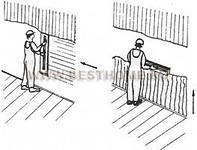 4.Закрепление материала5.Домашнеее задание 6. Итоги урока : вывод, оценивание7. Результат8. Критерии оценивания: Если практическая работа выполнена в полном объеме и правильно оформлена, то ставится оценка «5».Если практическая работа выполнена более чем на 75%, ставится оценка «4».Если практическая работа выполнена более чем на 60%, ставится оценка «3».В противном случае работа не засчитывается.Практическая работа №41. Наименование работы  «Технологическая последовательность, назначение слоев»2. Продолжительность проведения – 1ч3. Цели и задачи практической работы Цель:  закрепление теоретических знаний по теме и приобретение практических навыков  планирования  последовательности  этапов при оштукатуриванииЗадачи:  изучить последовательность выполнения работ в соответствии с технологией выполнения, сформировать умение  разделять технологический процесс на отдельные операции 4. Материалы, оборудование, ТСО, программное обеспечение:  интерактивная доска, проектор,  компьютор, 5. Литература, информационное обеспечение 1.Черноус, Г.Г. Технология штукатурных работ: учебник для сред.проф. образования / Г.Г. Черноус. – М.: Академия, 2015, 2012  2. Петрова, И.В. Общая технология отделочных строительных работ: учеб.пособие для нач. проф. образования / И.В. Петрова. – 4-е изд., стер. – М.: Академия, 2010, 2006.   3.Отделочные работы: иллюстр. пособие для нач. проф. образования / сост. А.А. Ивлиев, А.А. Кальгин, В.А. Неелов. – 2-е изд., стер. – М.: Академия, 2002. – 30 плакатов.  6. Порядок выполнения практической работы 1.Организационная часть: приветствие, формулировка темы, постановка цели, проверка д/з 2.Опрос  (фронтальный, индивидуальный) по пройденному материалу3.  Выполнение заданий:Задание 1 Укажите какие виды штукатурок по качеству представлены на рисунке. По каким критериям вы определили?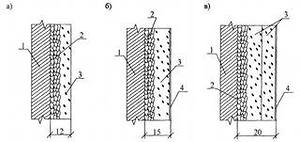 Задание 2: Составить таблицу: «Технологическая последовательность оштукатуривания»Таблица 1Задание 3: Заполните содержимое таблицы «Слои штукатурки и их назначение»Таблица 2Задание 3: Перечислите требования, предъявляемые к раствору для накрывки
4.Закрепление материала5.Домашнеее задание 6. Итоги урока : вывод, оценивание7. Результат8. Критерии оценивания: Если практическая работа выполнена в полном объеме и правильно оформлена, то ставится оценка «5».Если практическая работа выполнена более чем на 75%, ставится оценка «4».Если практическая работа выполнена более чем на 60%, ставится оценка «3».В противном случае работа не засчитывается.Практическая работа №51. Наименование работы  «Требования к качеству штукатурки»2. Продолжительность проведения – 1ч3. Цели и задачи практической работы  :  Цель:  закрепление теоретических знаний по теме и приобретение практических навыков определения качества штукатурки Задачи:  сформировать умение анализировать и систематизировать изученный материал..4. Материалы, оборудование, ТСО, программное обеспечение:  интерактивная доска, проектор,  компьютор, 5. Литература, информационное обеспечение 1. Черноус, Г.Г. Технология штукатурных работ: учебник для сред.проф. образования / Г.Г. Черноус. – М.: Академия, 2015, 2012  2. Отделочные работы: иллюстр. пособие для нач. проф. образования / сост. А.А. Ивлиев, А.А. Кальгин, В.А. Неелов. – 2-е изд., стер. – М.: Академия, 2002. – 30 плакатов.  6. Порядок выполнения практической работы 1.Организационная часть: приветствие, формулировка темы, постановка цели, проверка д/з 2.Опрос  (фронтальный, индивидуальный) по пройденному материалу3.  Выполнение заданий:Задание 1. Кабинет общественного здания оштукатурен гипсовым составом. Как вы считаете, какие дефекты недопустимы и какие требования предъявляются к оштукатуренной поверхности?  Предложите способы проверки прочности сцепления с основанием.Задание 2. Вам необходимо произвести приемку выполненных работ оштукатуренной поверхности известковым составом помещения жилого здания. По каким показателям  качества вы будете принимать работу? Какой метод контроля вы предложите?Задание 3.  Заполните содержимое таблицы информациейТаблица «Показатели качества»4.Закрепление материала5.Домашнеее задание 6. Итоги урока : вывод, оценивание7. Результат8. Критерии оценивания: Если практическая работа выполнена в полном объеме и правильно оформлена, то ставится оценка «5».Если практическая работа выполнена более чем на 75%, ставится оценка «4».Если практическая работа выполнена более чем на 60%, ставится оценка «3».В противном случае работа не засчитывается.Практическая работа №61. Наименование работы  «Улучшенная штукатурка» (Составление технологической карты)2. Продолжительность проведения – 2ч3. Цели и задачи практической работы  :  Цель:  закрепление теоретических знаний по теме и формирование умений планировать свою работу;Задачи: сформировать знания о последовательности выполнения работ  сформировать умение находить требующуюся информацию,  изучать ее и применять на практике;4. Материалы, оборудование, ТСО, программное обеспечение: компьютор, проектор, интерактивная доска,  электронный материал урока (презентация) «Улучшенная штукатурка»- раздаточный материал:  карточки иллюстрированные с изображением  рабочих операций всего технологического процесса5. Литература, информационное обеспечение 1. 1. Черноус, Г.Г. Технология штукатурных работ: учебник для сред.проф. образования / Г.Г. Черноус. – М.: Академия, 2015, 2012  2. Петрова, И.В. Общая технология отделочных строительных работ: учеб.пособие для нач. проф. образования / И.В. Петрова. – 4-е изд., стер. – М.: Академия, 2010, 2006.   3. Отделочные работы: иллюстр. пособие для нач. проф. образования / сост. А.А. Ивлиев, А.А. Кальгин, В.А. Неелов. – 2-е изд., стер. – М.: Академия, 2002. – 30 плакатов.  6. Порядок выполнения практической работы 1.Организационная часть: приветствие, формулировка темы, постановка цели, проверка д/з 2.Опрос  (фронтальный, индивидуальный) по пройденному материалу3.  Выполнение заданий:Задание 1. Инженер Петров взял в банке кредит на отделку  двухэтажного коттеджа из кирпича. Ответьте на вопросы и обоснуйте свое решение:Какие  виды штукатурки по качеству и по вяжущему для выравнивания   стен  может  выполнить инженер Петров в гостиной   коттеджа, ванной , подвале? Перечислите и обоснуйте ответ.Какие материалы может использовать инженер для оштукатуривания гипсовым составом стен  прихожейЗадание 2:  Определите, на какие этапы работ можно разделить весь технологический процесс оштукатуривания стен инженеру Петрову. Заполните содержимое таблицы информацией.Таблица 1 «Технологическая карта «Улучшенная штукатурка»»Задание 3: Запишите какой из методов организации труда показан на рисунке и какие виды работ выполняются   специалистами.  1-_________; 2-________; 3-____ ; 4 -______; 5-_________;  6- __________; 7 -_________; 8 - _______.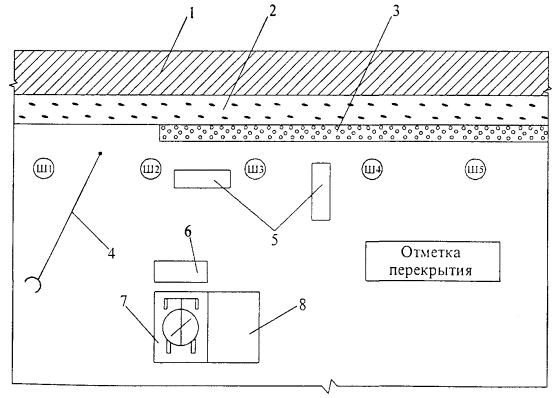 Задание 4. Укажите, какие требования безопасности предпринял штукатур.   Обоснуйте ответ. Какую рабочую операцию он выполняет? Дайте обоснование индивидуальным средствам защиты при работе с известковым раствором, с цементным раствором. 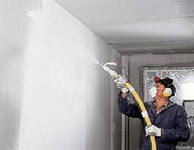 4.Закрепление материала5.Домашнеее задание 6. Итоги урока : вывод, оценивание7. Результат8. Критерии оценивания: Если практическая работа выполнена в полном объеме и правильно оформлена, то ставится оценка «5».Если практическая работа выполнена более чем на 75%, ставится оценка «4».Если практическая работа выполнена более чем на 60%, ставится оценка «3».В противном случае работа не засчитывается.Практическая работа №71. Наименование работы « Решение производственных задач»2. Продолжительность проведения – 2 ч3. Цели и задачи практической работы:Цель: умение использовать теоретические знания при выполнении производственных  задач; приобретение практических навыков умения четко сформулировать проблему, предложив ее решение, критически оценить решение и его последствия;Задачи: сформировать умение анализировать процесс и результат будущей работы;  сформировать умение определять возможные дефекты по внешним признакам, углублять уже известный материал4. Материалы, оборудование, ТСО, программное обеспечение:  интерактивная доска, проектор,  компьютор, ГКЛ5. Литература, информационное обеспечение 1. 1. Черноус, Г.Г. Технология штукатурных работ: учебник для сред.проф. образования / Г.Г. Черноус. – М.: Академия, 2015, 2012  2. Петрова, И.В. Общая технология отделочных строительных работ: учеб.пособие для нач. проф. образования / И.В. Петрова. – 4-е изд., стер. – М.: Академия, 2010, 2006.   3. Отделочные работы: иллюстр. пособие для нач. проф. образования / сост. А.А. Ивлиев, А.А. Кальгин, В.А. Неелов. – 2-е изд., стер. – М.: Академия, 2002. – 30 плакатов.  4. Техническая литература [Электронный ресурс]. – Режим доступа:http://tehlit.ru/.6. Порядок выполнения практической работы 1.Организационная часть: приветствие, формулировка темы, постановка цели, проверка д/з 2.Опрос  (фронтальный, индивидуальный) по пройденному материалу3.  Выполнение заданий:Проблема № 1. На поверхности улучшенной штукатурки кирпичной стены в помещении появились  мелкая сетка трещин. В чем причина и как устранить дефект?Проблема № 2 Для оштукатуривания стен гражданину  Иванову необходимо  взять состав сухой цементно-известковой смеси М 200  ц : и: п = 1: 0,1 : 2,5. Подскажите сколько необходимо  взять каждого компонента , если измерять  в ведрах для ее состава?Проблема № 3 Докажите, что причиной образования высолов в  отдельных местах   известковой штукатурки является нарушение приготовления составаПроблема № 4. На поверхности улучшенной штукатурки кирпичной стены впомещении появились дефекты: осыпание,  вспучивание. В чем причина? Какие профилактические мероприятия необходимо выполнять, во избежание образования дефекта?Проблема № 5: Какие меры безопасности  необходимо предпринять для  выполнения технологического процесса оштукатуривания?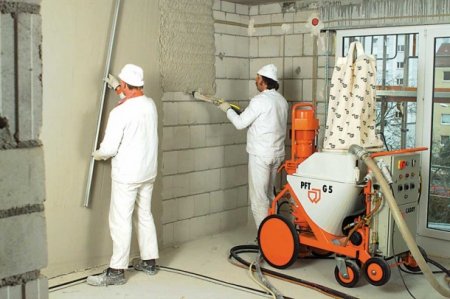 Проблема № 6.  К чему может привести отсутствие уклона и слезников на выступах здания?Проблема № 7.  На поверхности гипсовой штукатурки кирпичной стены в помещении появилось заражение грибками?  В чем причина и как устранить дефект? Проблема № 8.  Какие мероприятия  по профилактике заболеваний следует проводить для снятия напряжений с мышц руки?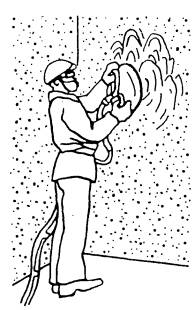 4.Закрепление материала5.Домашнеее задание 6. Итоги урока : вывод, оценивание7. Результат8. Критерии оценивания: Если практическая работа выполнена в полном объеме и правильно оформлена, то ставится оценка «5».Если практическая работа выполнена более чем на 75%, ставится оценка «4».Если практическая работа выполнена более чем на 60%, ставится оценка «3».В противном случае работа не засчитывается.Практическая работа №81. Наименование работы  «Сравнительная характеристика штукатурных  растворов»2. Продолжительность проведения –2 ч3. Цели и задачи практической работы  :  4. Материалы, оборудование, ТСО, программное обеспечение:  интерактивная доска, проектор,  компьютор, ГКЛ5. Литература, информационное обеспечение Цель:  закрепление теоретических знаний по теме и выработка навыков работы с информационными материалами,  Задачи: ознакомиться с техническими характеристиками, сформировать умение  использовать нормативную, справочную документацию и специальную литературу; проводить сравнительный анализ 4. Материалы, оборудование, ТСО, программное обеспечение: интерактивная доска, компьютор, проектор;  - раздаточный материал: проспекты разных известных производителей 5. Литература, информационное обеспечение:     1.журналы строительные: --Строительные материалы, оборудование и технологии ХХI века: информационный научно-технический журнал / учредитель и издатель ЦНТИ «Композит ХХI век» и МГСУ
-- Сухие строительные смеси
  2  информационные проспекты разных известных производителей    3. ресурсы Интернет: Асханов, В.С. Справочник строителя [Электронный ресурс]. – Режим доступа: //  www.bibliotekar 3. Строительный словарь [Электронный ресурс]. – Режим доступа:  http://www.stroyka-nn.ru/building_dictionary6. Порядок выполнения практической работы 1.Организационная часть: приветствие, формулировка темы, постановка цели, проверка д/з 2.Опрос  (фронтальный, индивидуальный) по пройденному материалу3.  Выполнение заданий:Задание 1: Составить таблицу: «Сравнительная характеристика сухих строительных смесей» с использованием учебной и технической литературы; электронных ресурсов. Содержимое таблицы можно изменитьЗадание 2: На основе выполненной работы  проанализируйте  технические параметры применяемых растворов и сделайте выводыЗадание 3: Обоснуйте выбор раствора при оштукатуривании ванной комнаты, оконных откосов, ниш, гостинойЗадание 4: Использование сухих смесей обеспечивает высокое качество раствора, исключает просчеты в дозировке составляющих. Весь процесс заключается в затворении их водой. И здесь только надо следить за __________ ? массы.4.Закрепление материала5.Домашнеее задание 6. Итоги урока : вывод, оценивание7. Результат8. Критерии оценивания: Если практическая работа выполнена в полном объеме и правильно оформлена, то ставится оценка «5».Если практическая работа выполнена более чем на 75%, ставится оценка «4».Если практическая работа выполнена более чем на 60%, ставится оценка «3».В противном случае работа не засчитывается.Практическая работа №91. Наименование работы  « Штукатурка «Кератэкс С 22; 23»2. Продолжительность проведения –1 ч3. Цели и задачи практической работы  :Цель:  закрепление теоретических знаний по теме и приобретение практических навыков по  применению штукатурки «Кератэкс»Задачи:  сформировать умение анализировать и систематизировать изученный материал, выполнять тонкослойную штукатурку4. Материалы, оборудование, ТСО, программное обеспечение:  интерактивная доска, проектор,  компьютор, видеоматериал5. Литература, информационное обеспечение Информационный лист «Штукатурка «Кератэкс С 22; 23»6. Порядок выполнения практической работы 1.Организационная часть: приветствие, формулировка темы, постановка цели, проверка д/з 2.Опрос  (фронтальный, индивидуальный) по пройденному материалу3.  Выполнение заданий:Задание 1: Ознакомьтесь с инструкцией к применению и проработайте информационный материал, выполните записи по плану КомпонентыПриготовлениеПодготовка основания, требования к основаниюТемпературный режим основания и окружающей средыТехнические характеристики: температура эксплуатации, время жизни, время высыхания и т.д.Тип поверхностиПрименениеЗадание 2: Ответьте на вопросПреимущества по сравнению с традиционной штукатуркой Особенность штукатуркиЗадание 3: Составьте технологический процесс оштукатуривания поверхности, укажите применяемые инструменты и материалы. Тип поверхности выбрать самостоятельно.Какие дефекты возможны на ваш взгляд при несоблюдении или нарушении технологии выполнения.4.Закрепление материала5.Домашнеее задание 6. Итоги урока : вывод, оценивание7. Результат8. Критерии оценивания: Если практическая работа выполнена в полном объеме и правильно оформлена, то ставится оценка «5».Если практическая работа выполнена более чем на 75%, ставится оценка «4».Если практическая работа выполнена более чем на 60%, ставится оценка «3».В противном случае работа не засчитывается.Практическая работа №101. Наименование работы  «Тонкослойная цементная штукатурка «Эмфимюр»2. Продолжительность проведения –1.ч3. Цели и задачи практической работы  :  Цель:  закрепление теоретических знаний по теме и приобретение практических навыков по  применению штукатурки«Эмфимюр»Задачи:  сформировать умение анализировать и систематизировать изученный материал, выполнять тонкослойную штукатурку4. Материалы, оборудование, ТСО, программное обеспечение:  интерактивная доска, проектор,  компьютор, видеоматериал5. Литература, информационное обеспечение Информационный лист «Тонкослойная штукатурка для стен и потолков на цементной основе для внутренних и наружных работ «Эмфимюр»»6. Порядок выполнения практической работы 1.Организационная часть: приветствие, формулировка темы, постановка цели, проверка д/з 2.Опрос  (фронтальный, индивидуальный) по пройденному материалу3.  Выполнение заданий:Задание 1: Ознакомьтесь с инструкцией к применению и проработайте информационный материал, выполните записи по плану КомпонентыПриготовлениеПодготовка основания, требования к основаниюТемпературный режим основания и окружающей средыТехнические характеристики: температура эксплуатации, время жизни, время высыхания и т.д.Тип поверхностиПрименениеЗадание 2: Сделайте сравнительный анализ  штукатурки  «Кератэкс С 22» и штукатурки «Эмфимюр»Задание 3: Составьте технологический процесс оштукатуривания поверхности, укажите применяемые материалы. Тип поверхности выбрать самостоятельно. Перечислите основные требования безопасных условий труда при подготовке и оштукатуривании поверхности. Обоснуйте выбор необходимых индивидуальных средств защиты4.Закрепление материала5.Домашнеее задание 6. Итоги урока : вывод, оценивание7. Результат8. Критерии оценивания: Если практическая работа выполнена в полном объеме и правильно оформлена, то ставится оценка «5».Если практическая работа выполнена более чем на 75%, ставится оценка «4».Если практическая работа выполнена более чем на 60%, ставится оценка «3».В противном случае работа не засчитывается.Практическая работа №111. Наименование работы:  Составление технологической карты. «Высококачественная цементная  штукатурка» (многослойная) 2. Продолжительность проведения –2 ч3. Цели и задачи практической работы  :  Цель:  закрепление теоретических знаний по теме и формирование умений планировать свою работу;Задачи: сформировать умение находить требующуюся информацию,  изучать ее и применять на практике;4. Материалы, оборудование, ТСО, программное обеспечение:  интерактивная доска, проектор,  компьютор, ГКЛ5. Литература, информационное обеспечение 1. 1. Черноус, Г.Г. Технология штукатурных работ: учебник для сред.проф. образования / Г.Г. Черноус. – М.: Академия, 2015, 2012  2. Петрова, И.В. Общая технология отделочных строительных работ: учеб.пособие для нач. проф. образования / И.В. Петрова. – 4-е изд., стер. – М.: Академия, 2010, 2006.   3. Отделочные работы: иллюстр. пособие для нач. проф. образования / сост. А.А. Ивлиев, А.А. Кальгин, В.А. Неелов. – 2-е изд., стер. – М.: Академия, 2002. – 30 плакатов.  4. Техническая литература [Электронный ресурс]. – Режим доступа:http://tehlit.ru/.6. Порядок выполнения практической работы 1.Организационная часть: приветствие, формулировка темы, постановка цели, проверка д/з 2.Опрос  (фронтальный, индивидуальный) по пройденному материалу3.  Работа с учебником: составление технологической карты      Задание 1: Составьте технологическую карту   по плану: 1. Область применения2.Преимущества и недостатки3.Этапы выполнения работ: подготовительный; выполнение процессов; приемка работ4.Технологическая последовательность  5.Приемы  выполненияТаблица 1 «Технология выполнения высококачественной многослойной штукатурки»Таблица 2: «Спецификация материалов»6.Техника безопасности7.Гигиена труда при производстве штукатурных работЗадание 2: Укажите вид рабочей операции и когда он выполняется?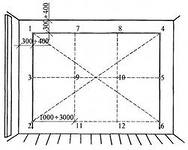 4.Закрепление материала5.Домашнеее задание 6. Итоги урока : вывод, оценивание7. Результат8. Критерии оценивания: Если практическая работа выполнена в полном объеме и правильно оформлена, то ставится оценка «5».Если практическая работа выполнена более чем на 75%, ставится оценка «4».Если практическая работа выполнена более чем на 60%, ставится оценка «3».В противном случае работа не засчитывается.Практическая работа №12 «Определение расхода материалов»1. Наименование работы  «Определение расхода материалов»2. Продолжительность проведения – 1ч3. Цели и задачи практической работы:  Цель:  формирование  практических навыков решения расчетных производственных задач  Задачи:  сформировать умение самостоятельности мышления,  сформировать умение определять требуемый расход материалов, воспитание бережного отношения к материалам4. Материалы, оборудование, ТСО, программное обеспечение: компьютор, проектор, интерактивная доска - раздаточный материал, 5. Литература, информационное обеспечение: 1. Черноус, Г.Г. Технология штукатурных работ: учебник для сред.проф. образования / Г.Г. Черноус. – М.: Академия, 2015, 2012  2. Петрова, И.В. Общая технология отделочных строительных работ: учеб.пособие для нач. проф. образования / И.В. Петрова. – 4-е изд., стер. – М.: Академия, 2010, 2006.   6. Порядок выполнения практической работы1. Организационная часть: приветствие, формулировка темы, постановка цели, проверка д/з 2.Опрос  (фронтальный, индивидуальный) по пройденному материалу3.Выполнение заданий:-- Проанализируйте ход  решения задачи и разработайте алгоритм действий и решите задачи:Задача 1: Необходимо выполнить оштукатуривание кирпичных  стен в подвале длиной 12м, высотой  3,0 м . Вид штукатурки выбрать самостоятельно. Определить объем работы и рассчитать потребность в растворе. Задача 2:  В общественном здании необходимо выполнить оштукатуривание кирпичных стен в помещении длиной 8м, шириной 5м. высотой  2,8м, имеющей дверь размерами 2,1х 0,9м  и окно 1,5х1,5м..Выбрать вид штукатурки, определить объем работы и рассчитать потребность в растворе.  Задача 3. Требуется оштукатурить круглую бетонную колонну диаметром 350 мм гипсовым раствором толщиной 12 мм. Определить объем выполненных работ Задача 4. Для оштукатуривания стен штукатуру  Петрову необходимо приготовить сухой цементно-известковой смеси М 200 в количестве: а) 68 кг  б) 100 кг, состав ее  ц : и : п : = 1 : 0,1 : 2,5. Вычислить необходимое количество каждого компонента в этих трех случаях.4.Проверка сформированности навыков определения расхода материалов5.Закрепление материала6.Домашнеее задание 7. Итоги урока : вывод, оценивание7. Результат8. Критерии оценивания: Если практическая работа выполнена в полном объеме и правильно оформлена, то ставится оценка «5».Если практическая работа выполнена более чем на 75%, ставится оценка «4».Если практическая работа выполнена более чем на 60%, ставится оценка «3».В противном случае работа не засчитывается.Практическая работа №131. Наименование работы  «Организация труда»2. Продолжительность проведения –1 ч3. Цели и задачи практической работы  :Цель:  закрепление теоретических знаний по теме и приобретение знаний повышения производительности труда и безопасного ведения работ Задачи:  формирование  практических навыков организации рабочего места и труда4. Материалы, оборудование, ТСО, программное обеспечение:  интерактивная доска, проектор, компьютор5. Литература, информационное обеспечение 1. Петрова, И.В. Общая технология отделочных строительных работ: учеб. пособие для нач. проф. образования / И.В. Петрова. – 4-е изд., стер. – М.: Академия, 2010.   2.Ивлиев, А.А. Отделочные строительные работы: учебник для нач. проф. образования: учеб. пособие для сред. проф. образования / А.А. Ивлиев, А.А. Кальгин, О.М. Скок. – 2-е изд., стер. – М.: Академия, 2004. 6. Порядок выполнения практической работы 1.Организационная часть: приветствие, формулировка темы, постановка цели, проверка д/з 2.Опрос  (фронтальный, индивидуальный) по пройденному материалу3.   Выполнение заданий:1. Обсуждение схемы организации труда при оштукатуривании гипсовым составом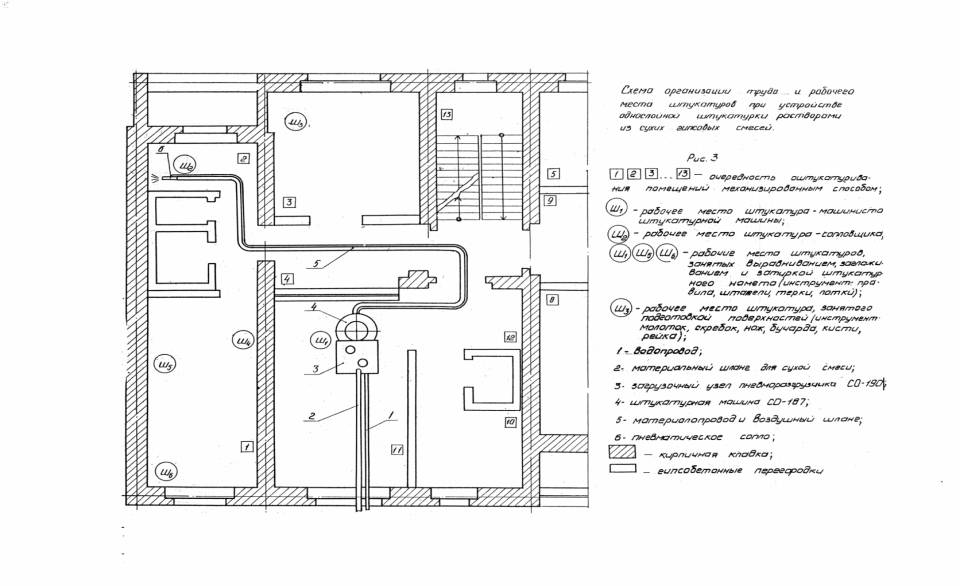 2.Обсуждение схемы передвижения сопловщика  механизированным способом многоквартирного дома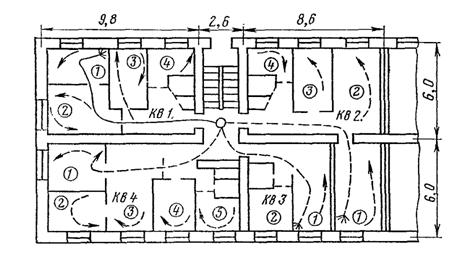  3.Представить  в виде схемы организацию рабочего места при подготовке поверхностей .4. Какой метод организации труда изображен на рисунках? Обоснуйте ответ.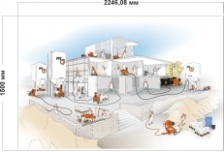 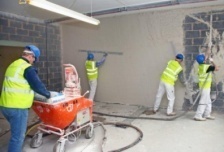 5.Какой вид работы представлен на рисунке? Обоснуйте ответ. Укажите обязанности каждого члена звена.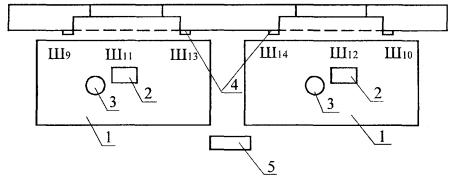 5.Представьте в виде схемы организацию рабочего мести при оштукатуривании стен, при нанесении беспесчаной накрывки. . 4.Закрепление материала5.Домашнеее задание 6. Итоги урока : вывод, оценивания7. Результат8. Критерии оценивания: Если практическая работа выполнена в полном объеме и правильно оформлена, то ставится оценка «5».Если практическая работа выполнена более чем на 75%, ставится оценка «4».Если практическая работа выполнена более чем на 60%, ставится оценка «3».В противном случае работа не засчитывается.Практическая работа №141. Наименование работы  «Решение производственных задач»2. Продолжительность проведения – 2ч3. Цели и задачи практической работы  : Цель: умение использовать теоретические знания при выполнении производственных  задач; приобретение практических навыков умения четко сформулировать проблему, предложив ее решение, критически оценить решение и его последствия;Задачи: сформировать умение анализировать процесс и результат будущей работы;  сформировать умение определять возможные дефекты по внешним признакам, углублять уже известный материал4.Материалы, оборудование, ТСО, программное обеспечение:  интерактивная доска, проектор,  компьютор5. Литература, информационное обеспечение 1. 1. Черноус, Г.Г. Технология штукатурных работ: учебник для сред.проф. образования / Г.Г. Черноус. – М.: Академия, 2015, 2012  2. Петрова, И.В. Общая технология отделочных строительных работ: учеб.пособие для нач. проф. образования / И.В. Петрова. – 4-е изд., стер. – М.: Академия, 2010, 2006.   3. Отделочные работы: иллюстр. пособие для нач. проф. образования / сост. А.А. Ивлиев, А.А. Кальгин, В.А. Неелов. – 2-е изд., стер. – М.: Академия, 2002. – 30 плакатов.  4. Техническая литература [Электронный ресурс]. – Режим доступа:http://tehlit.ru/.6. Порядок выполнения практической работы 1.Организационная часть: приветствие, формулировка темы, постановка цели, проверка д/з 2.Опрос  (фронтальный, индивидуальный) по пройденному материалу3.  Выполнение заданий:Задание 1:Проблема № 1. На поверхности высококачественной штукатурки , выполненной гипсовым составом появились дефекты: ржавые  вертикальные полоски  по всей высоте помещения1. Обоснуйте причины их появления.2. Составьте последовательность технологических операций устранения дефектов.3.Подберите инструменты и материалы для устранения дефектов штукатурки?4. Перечислите меры предосторожности при устранении дефектов.Проблема № 2. Что может произойти с  высококачественной штукатуркой, если ее нанести на осыпающееся основание ?  Предложите способы, улучшающие прочность сцепленияПроблема № 3. В защите нуждаются углы внутренних помещений, где бывает многолюдно, например, школы, магазины и т. п.  Как защитить углы от  преждевременного разрушения? Перечислите способы защиты.Проблема № 4. На поверхности высококачественной цементной  штукатурки , выполненной на лестничной клетке появились  усадочные трещины  В чем причины их появления? Какова последовательность технологических операций устранения дефектов.Проблема № 5: Докажите, что причиной образования трещин в отдельных местах   известковой штукатурки является нарушение приготовления состава раствораЗадание 2 :Составьте производственные ситуации ( не менее 3) и проанализируйте: причины, меры профилактики, способы устранения, меры предосторожности при устранении дефектовЗадание 3. Обсуждение  составленных производственных ситуаций и их причин4.Закрепление материала5.Домашнеее задание 6. Итоги урока : вывод, оценивание7. Результат8. Критерии оценивания: Если практическая работа выполнена в полном объеме и правильно оформлена, то ставится оценка «5».Если практическая работа выполнена более чем на 75%, ставится оценка «4».Если практическая работа выполнена более чем на 60%, ставится оценка «3».В противном случае работа не засчитывается.Практическая работа №151. Наименование работы:  Составление таблицы «Отличительные особенности выполнения высококачественных  штукатурок на основе гипса, цемента, извести » 2. Продолжительность проведения –1ч3. Цели и задачи практической работы  :  Цель:  закрепление теоретических знаний по теме, формирование умений систематизировать знания; формирование знаний характеристик технологических процессовЗадачи: сформировать умение анализировать технологический процесс, изучать ее и выполнять на практике;4. Материалы, оборудование, ТСО, программное обеспечение:  интерактивная доска, проектор,  компьютор, ГКЛ5. Литература, информационное обеспечение 1. 1. Черноус, Г.Г. Технология штукатурных работ: учебник для сред.проф. образования / Г.Г. Черноус. – М.: Академия, 2015, 2012  2. Петрова, И.В. Общая технология отделочных строительных работ: учеб.пособие для нач. проф. образования / И.В. Петрова. – 4-е изд., стер. – М.: Академия, 2010, 2006.   3. Отделочные работы: иллюстр. пособие для нач. проф. образования / сост. А.А. Ивлиев, А.А. Кальгин, В.А. Неелов. – 2-е изд., стер. – М.: Академия, 2002. – 30 плакатов.  4. Техническая литература [Электронный ресурс]. – Режим доступа:http://tehlit.ru/.6. Порядок выполнения практической работы 1.Организационная часть: приветствие, формулировка темы, постановка цели, проверка д/з 2.Опрос  (фронтальный, индивидуальный) по пройденному материалу3.  Работа с учебником: составление таблицы      Задание 1: Заполните содержимое таблицы «Сравнительная характеристика штукатурок»Таблица 1 4.Закрепление материала5.Домашнеее задание 6. Итоги урока : вывод, оценивание7. Результат8. Критерии оценивания: Если практическая работа выполнена в полном объеме и правильно оформлена, то ставится оценка «5».Если практическая работа выполнена более чем на 75%, ставится оценка «4».Если практическая работа выполнена более чем на 60%, ставится оценка «3».В противном случае работа не засчитывается.Практическая работа № 161. Наименование работы  «Оштукатуривание дверного откоса, ниш»2. Продолжительность проведения – 2ч3. Цели и задачи практической работы  : Цель:  закрепление теоретических знаний по теме и приобретение практических навыков оштукатуривания дверных откосов, нишЗадачи: изучить последовательность  оштукатуривания дверных откосов, ниш; сформировать умение находить требующуюся информацию,  изучать ее и применять на практике, сформировать умение анализировать процесс и результат работы.4.Материалы, оборудование, ТСО, программное обеспечение:  интерактивная доска, компьютор, проектор; инструменты 5. Литература, информационное обеспечение 1.Петрова, И.В. Общая технология отделочных строительных работ: учеб. пособие для нач. проф. образования / И.В. Петрова. – 4-е изд., стер. – М.: Академия, 2010.   2. Отделочные работы: иллюстр. пособие для нач. проф. образования / сост. А.А. Ивлиев, А.А. Кальгин, В.А. Неелов. – 2-е изд., стер. – М.: Академия, 2002. – 30 плакатов.  6. Порядок выполнения практической работы 1.Организационная часть: приветствие, формулировка темы, постановка цели, проверка д/з 2.Опрос  (фронтальный, индивидуальный) по пройденному материалу3.  Выполнение заданийЗадание 1: 1 вариант: Разработать технологический процесс «Оштукатуривание дверного откоса» согласно предложенному  плану:Элементы дверного проемаСпецификация материалов и их назначениеСпецификация инструментов и приспособленийТехнологическая последовательность Технология выполненияВозможные дефекты, причины и способы устраненияПоказатели качестваОрганизация рабочего местаОпределение объема  работЗадание 2: 2 вариант: Разработать технологический процесс «Оштукатуривание ниш» 4.Закрепление материала 5.Домашнеее задание  6. Итоги урока : вывод, оценивание7. Результат8. Критерии оценивания: Если практическая работа выполнена в полном объеме и правильно оформлена, то ставится оценка «5».Если практическая работа выполнена более чем на 75%, ставится оценка «4».Если практическая работа выполнена более чем на 60%, ставится оценка «3».В противном случае работа не засчитываетсяПрактическая работа №171. Наименование работы  «Оштукатуривание квадратных колонн»2. Продолжительность проведения – 2ч3. Цели и задачи практической работы:Цель:  закрепление теоретических знаний по теме и приобретение практических навыков оштукатуривания  квадратных колоннЗадачи: изучить последовательность оштукатуривания квадратных колонн; сформировать умение находить требующуюся информацию,  изучать ее и применять на практике, сформировать умение анализировать процесс и результат работы.4.Материалы, оборудование, ТСО, программное обеспечение:  интерактивная доска, компьютор, проектор; инструменты 5. Литература, информационное обеспечение 1.Петрова, И.В. Общая технология отделочных строительных работ: учеб. пособие для нач. проф. образования / И.В. Петрова. – 4-е изд., стер. – М.: Академия, 2010.   2. Отделочные работы: иллюстр. пособие для нач. проф. образования / сост. А.А. Ивлиев, А.А. Кальгин, В.А. Неелов. – 2-е изд., стер. – М.: Академия, 2002. – 30 плакатов.  6. Порядок выполнения практической работы 1.Организационная часть: приветствие, формулировка темы, постановка цели, проверка д/з 2.Опрос  (фронтальный, индивидуальный) по пройденному материалу3.  Выполнение заданийЗадание 1:  Разработать технологический процесс «Оштукатуривание квадратных колонн» согласно предложенному  плану:Спецификация материалов и их назначениеСпецификация инструментов и приспособленийТехнологическая последовательность Технология выполненияВозможные дефекты, причины и способы устраненияПоказатели качестваОрганизация рабочего местаОпределение объема  работ Размеры  колонны выбрать самостоятельно.4.Закрепление материала 5.Домашнеее задание  6. Итоги урока : вывод, оценивание7. Результат8. Критерии оценивания: Если практическая работа выполнена в полном объеме и правильно оформлена, то ставится оценка «5».Если практическая работа выполнена более чем на 75%, ставится оценка «4».Если практическая работа выполнена более чем на 60%, ставится оценка «3».В противном случае работа не засчитываетсяПрактическая работа №181. Наименование работы  «Оштукатуривание круглых колонн, пилястр»2. Продолжительность проведения – 2ч3. Цели и задачи практической работы  :3. Цели и задачи практической работы:Цель:  закрепление теоретических знаний по теме и приобретение практических навыков оштукатуривания  круглых колонн, пилястрЗадачи: изучить последовательность оштукатуривания круглых  колонн, пилястр; сформировать умение находить требующуюся информацию,  изучать ее и применять на практике, сформировать умение анализировать процесс и результат работы.4.Материалы, оборудование, ТСО, программное обеспечение:  интерактивная доска, компьютор, проектор; инструменты 5. Литература, информационное обеспечение 1.Петрова, И.В. Общая технология отделочных строительных работ: учеб. пособие для нач. проф. образования / И.В. Петрова. – 4-е изд., стер. – М.: Академия, 2010.   2. Отделочные работы: иллюстр. пособие для нач. проф. образования / сост. А.А. Ивлиев, А.А. Кальгин, В.А. Неелов. – 2-е изд., стер. – М.: Академия, 2002. – 30 плакатов.  6. Порядок выполнения практической работы 1.Организационная часть: приветствие, формулировка темы, постановка цели, проверка д/з 2.Опрос  (фронтальный, индивидуальный) по пройденному материалу3.  Выполнение заданийЗадание 1: 1 вариант:  Разработать технологический процесс «Оштукатуривание круглых колонн» согласно предложенному  плану:Спецификация материалов и их назначениеСпецификация инструментов и приспособленийТехнологическая последовательность Технология выполненияВозможные дефекты, причины и способы устраненияПоказатели качестваОрганизация рабочего местаОпределение объема  работ.  Размеры  колонны выбрать самостоятельно.2 вариант: Разработать технологический процесс «Оштукатуривание пилястр»4.Закрепление материала 5.Домашнеее задание  6. Итоги урока : вывод, оценивание7. Результат8. Критерии оценивания: Если практическая работа выполнена в полном объеме и правильно оформлена, то ставится оценка «5».Если практическая работа выполнена более чем на 75%, ставится оценка «4».Если практическая работа выполнена более чем на 60%, ставится оценка «3».В противном случае работа не засчитываетсяПрактическая работа №191. Наименование работы  «Дефекты оштукатуренных колонн »2. Продолжительность проведения – 1ч3. Цели и задачи практической работы :Цель:  закрепление теоретических знаний по теме и приобретение практических навыков анализа производственных ситуаций,  входного визуального контроля качества используемых материалов; осуществления  ремонта поверхностейЗадачи:  сформировать знания о производственных дефектах; требованиях к качеству , научить применять полученные знания на практике, оперировать имеющимся потенциалом  в конкретной ситуации4.Материалы, оборудование, ТСО, программное обеспечение:  интерактивная доска, компьютор, проектор;  5. Литература, информационное обеспечение Петрова, И.В. Общая технология отделочных строительных работ: учеб. пособие для нач. проф. образования / И.В. Петрова. – 4-е изд., стер. – М.: Академия, 2010.   6. Порядок выполнения практической работы 1.Организационная часть: приветствие, формулировка темы, постановка цели, проверка д/з 2.Опрос  (фронтальный, индивидуальный) по пройденному материалу3.  Выполнение заданий:Задание 1: Проанализируйте технологический процесс оштукатуривания колонн и определите основные причины, приводящие к браку:1.качество растворов. Что именно? 2.нарушение технологии. Что именно?3.результат небрежной эксплуатации. Что именно?4. несоблюдение правил подготовки  поверхности колонн. Что именно?Задание 2: Какие профилактические меры следует выполнять во избежание образования дефектов?4.Закрепление материала 5.Домашнеее задание  6. Итоги урока : вывод, оценивание7. Результат8. Критерии оценивания: Если практическая работа выполнена в полном объеме и правильно оформлена, то ставится оценка «5».Если практическая работа выполнена более чем на 75%, ставится оценка «4».Если практическая работа выполнена более чем на 60%, ставится оценка «3».В противном случае работа не засчитываетсяПрактическая работа №201. Наименование работы  «Зарисовка тяг »2. Продолжительность проведения – 1ч3. Цели и задачи практической работы  :Цель:  закрепление теоретических знаний по теме и приобретение практических навыков   определения тяг по эскизамЗадачи:  изучить виды архитектурных обломов, простейших тяг4.Материалы, оборудование, ТСО, программное обеспечение:  интерактивная доска, компьютор, проектор;  5. Литература, информационное обеспечение 1.  Черноус, Г.Г. Технология штукатурных работ: учебник для сред.проф. образования / Г.Г. Черноус. – М.: Академия, 2015, 2012  6. Порядок выполнения практической работы 1.Организационная часть: приветствие, формулировка темы, постановка цели, проверка д/з 2.Опрос  (фронтальный, индивидуальный) по пройденному материалу3.  Выполнение заданий:      Задание 1:---Зарисовать архитектурные обломы тяг: валик, полочка, скоция, четвертной вал, выкружка и т.д.-- Зарисовать виды простейших тяг    Задание 2:  Составьте технологическую последовательность выполнения операций одной (двух) из тяг4.Закрепление материала 5.Домашнеее задание  6. Итоги урока : вывод, оценивание7. Результат8. Критерии оценивания: Если практическая работа выполнена в полном объеме и правильно оформлена, то ставится оценка «5».Если практическая работа выполнена более чем на 75%, ставится оценка «4».Если практическая работа выполнена более чем на 60%, ставится оценка «3».В противном случае работа не засчитываетсяПрактическая работа №211. Наименование работы  «Чтение чертежей «Определение видов тяг»   2. Продолжительность проведения – 1ч3. Цели и задачи практической работы  :Цель: закрепление теоретических знаний по теме и приобретение практических навыков чтения чертежей. Задачи:  сформировать умение чтения чертежей  тяг ; умение определять  архитектурные обломы по внешним признакам;  научить студентов  углублять уже известный материал4.Материалы, оборудование, ТСО, программное обеспечение:  интерактивная доска, компьютор, проектор;  5. Литература, информационное обеспечение 1.  Черноус, Г.Г. Технология штукатурных работ: учебник для сред.проф. образования / Г.Г. Черноус. – М.: Академия, 2015, 2012  6. Порядок выполнения практической работы 1.Организационная часть: приветствие, формулировка темы, постановка цели, проверка д/з 2.Опрос  (фронтальный, индивидуальный) по пройденному материалу3. Выполнение заданийЗадание 1: Чтение чертежей:-- Виды архитектурных обломов-- Виды криволинейных тяг на конструкциях и наружных стенах-- Виды прямолинейных тяг на конструкциях и наружных стенах-- Виды тяг полуциркульной арки-- виды тяг сегментной арки-- виды тяг стрельчатой  арки--Тяга кругов и круглых розеток Задание 2: Определение видов тяг по предложенным фото и рисункам города Сыктывкара Задание 3:Поясните, от чего зависит сложность выполнения тяги Задание 4: Составьте схему организации труда при выполнении криволинейной тяги на колоннах4.Закрепление материала 5.Домашнеее задание  6. Итоги урока : вывод, оценивание7. Результат8. Критерии оценивания: Если практическая работа выполнена в полном объеме и правильно оформлена, то ставится оценка «5».Если практическая работа выполнена более чем на 75%, ставится оценка «4».Если практическая работа выполнена более чем на 60%, ставится оценка «3».В противном случае работа не засчитываетсяПрактическая работа №221. Наименование работы  «Организация внутренних  штукатурных работ »2. Продолжительность проведения – 1ч3. Цели и задачи практической работыЦель:  закрепление теоретических знаний по теме и приобретение знаний повышения производительности труда и безопасного ведения работ Задачи:  формирование  практических навыков организации рабочего места и труда4.Материалы, оборудование, ТСО, программное обеспечение:  интерактивная доска, компьютор, проектор;  5. Литература, информационное обеспечение 1.  Черноус, Г.Г. Технология штукатурных работ: учебник для сред.проф. образования / Г.Г. Черноус. – М.: Академия, 2015, 2012  6. Порядок выполнения практической работы 1.Организационная часть: приветствие, формулировка темы, постановка цели, проверка д/з 2.Опрос  (фронтальный, индивидуальный) по пройденному материалу3.  Выполнение заданий:Задание:  Заполнить содержимое  таблицы. Выбрать самостоятельно вид штукатурных работСостав операций и средства контроля4.Закрепление материала 5.Домашнеее задание  6. Итоги урока: вывод, оценивание7. Результат8. Критерии оценивания: Если практическая работа выполнена в полном объеме и правильно оформлена, то ставится оценка «5».Если практическая работа выполнена более чем на 75%, ставится оценка «4».Если практическая работа выполнена более чем на 60%, ставится оценка «3».В противном случае работа не засчитываетсяПрактическая работа № 231. Наименование работы  «Организация работ по оштукатуриванию фасадов»2. Продолжительность проведения – 1ч3. Цели и задачи практической работы:Цель:  закрепление теоретических знаний по теме и приобретение знаний повышения производительности труда и безопасного ведения работ Задачи:  формирование  практических навыков организации рабочего места и труда4.Материалы, оборудование, ТСО, программное обеспечение:  интерактивная доска, компьютор, проектор;  5. Литература, информационное обеспечение 1.  Черноус, Г.Г. Технология штукатурных работ: учебник для сред.проф. образования / Г.Г. Черноус. – М.: Академия, 2015, 2012  2.Куликов, О.Н. Охрана труда в строительстве: учеб. пособие для нач. проф. образования. – М.: Академия, 2008, 2004. 6. Порядок выполнения практической работы 1.Организационная часть: приветствие, формулировка темы, постановка цели, проверка д/з 2.Опрос  (фронтальный, индивидуальный) по пройденному материалу3.Выполнение заданий:Задание. Раскройте организацию работ по оштукатуриванию фасадов, представленных на рисунках1 вариант: вручную                                                      2 вариант: механизированным способомКакие мероприятия проводят до начала работКак делится фронт штукатурных работ на захватки, обязанности звеньевРасстановка рабочих при оштукатуривании фасадовМероприятия по технике безопасности. Перечислите основные требования безопасных условий труда при выполнении работ на лесах и подмостях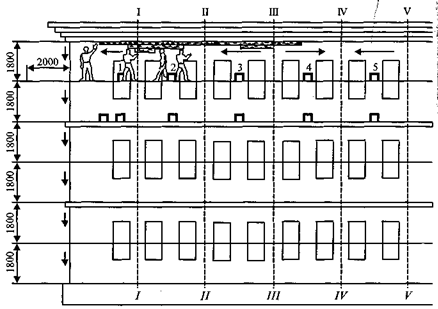 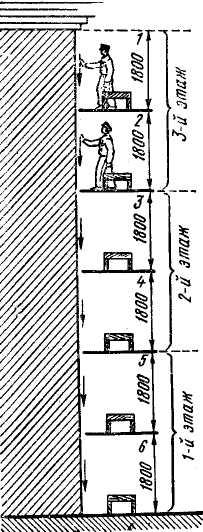 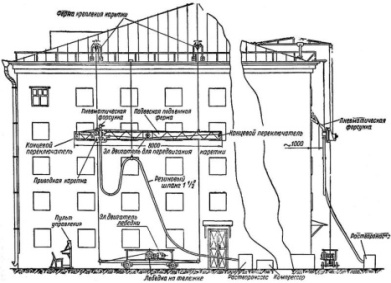 4.Закрепление материала 5.Домашнеее задание 6. Итоги урока : вывод, оценивание7. Результат8. Критерии оценивания: Если практическая работа выполнена в полном объеме и правильно оформлена, то ставится оценка «5».Если практическая работа выполнена более чем на 75%, ставится оценка «4».Если практическая работа выполнена более чем на 60%, ставится оценка «3».В противном случае работа не засчитываетсяПрактическая работа №241. Наименование работы  «Заслушивание разработанных сообщений, презентаций»2. Продолжительность проведения – 1ч3. Цели и задачи практической работы:Цель:  закрепление теоретических знаний по теме и приобретение практических навыков разработки и представления в электронном виде презентацийЗадачи: сформировать умение  активно использовать электронные образовательные ресурсы, находить требующуюся информацию, изучать ее и применять на практике;4.Материалы, оборудование, ТСО, программное обеспечение:  интерактивная доска, проектор; компьютор,  презентация «Фасадная штукатурка».5. Порядок выполнения практической работы 1.Организационная часть: приветствие, формулировка темы, постановка цели, проверка д/з 2.Опрос  (фронтальный, индивидуальный) по пройденному материалу 3.  Заслушивание сообщений   и защита презентаций по темам: «Современные технологии создания фактурных фасадных штукатурок»; «Виды современных фасадных штукатурок и их техническая  характеристика» и т.д.      4. Обсуждение:  ответы на поставленные вопросы по содержанию самостоятельного изучения материала4.Закрепление материала 5.Домашнеее задание  6. Итоги урока : вывод, оценивание7. Результат8. Критерии оценивания: Если практическая работа выполнена в полном объеме и правильно оформлена, то ставится оценка «5».Если практическая работа выполнена более чем на 75%, ставится оценка «4».Если практическая работа выполнена более чем на 60%, ставится оценка «3».В противном случае работа не засчитываетсяПрактическая работа №251. Наименование работы  «Составление инструкционно - технологической карты «Теплоизоляционная штукатурка»;  «Гидроизоляционная штукатурка»»  2. Продолжительность проведения – 2ч3. Цели и задачи практической работы:Цель:  закрепление теоретических знаний по теме и формирование умений планировать свою работу;Задачи: сформировать умение находить требующуюся информацию,  изучать ее и применять на практике;4.Материалы, оборудование, ТСО, программное обеспечение:  интерактивная доска, компьютор, проектор;  видеоматериал «Специальные штукатурки» 5. Литература, информационное обеспечение 1.  Черноус, Г.Г. Технология штукатурных работ: учебник для сред.проф. образования / Г.Г. Черноус. – М.: Академия, 2015, 2012  6. Порядок выполнения практической работы 1.Организационная часть: приветствие, формулировка темы, постановка цели, проверка д/з 2.Опрос  (фронтальный, индивидуальный) по пройденному материалу3.  Работа с учебником: составление технологической карты1 вариант: «Теплоизоляционная штукатурка»2 вариант: «Гидроизоляционная штукатурка»     ---  Выполните отделку по плану:       1.Составление схемы  технологического процесса      2.Этапы выполнения работ: подготовительный; выполнение процессов; приемка работ      3.Заполнить содержимое таблиц:Таблица 1: «Спецификация материалов»Таблица 2: «Технологический процесс»Таблица 3: «Состав операций и средства контроля»4.Возможные дефекты и их причины5.Организация труда и рабочего места6. Гигиена труда7. Меры безопасности при выполнении работ4.Закрепление материала 5.Домашнеее задание  6. Итоги урока : вывод, оценивание7. Результат8. Критерии оценивания: Если практическая работа выполнена в полном объеме и правильно оформлена, то ставится оценка «5».Если практическая работа выполнена более чем на 75%, ставится оценка «4».Если практическая работа выполнена более чем на 60%, ставится оценка «3».В противном случае работа не засчитываетсяПрактическая работа №261. Наименование работы  «Требования к средствам подмащивания»2. Продолжительность проведения – 2ч3. Цели и задачи практической работы  :Цель:  закрепление теоретических знаний по теме и приобретение практических навыков работы на лесах, подмостях Задачи:   проверка сформированности знаний правил работы на высоте , сформировать умение безопасного ведения работ4.Материалы, оборудование, ТСО, программное обеспечение:  интерактивная доска, компьютор, проектор;  5. Литература, информационное обеспечение 1.  Черноус, Г.Г. Технология штукатурных работ: учебник для сред.проф. образования / Г.Г. Черноус. – М.: Академия, 2015, 2012   2.Куликов, О.Н. Охрана труда в строительстве: учеб. пособие для нач. проф. образования. – М.: Академия, 2008, 2004. 6. Порядок выполнения практической работы 1.Организационная часть: приветствие, формулировка темы, постановка цели, проверка д/з 2.Опрос  (фронтальный, индивидуальный) по пройденному материалу3.  Выполнение заданий:Задание 1. Сгруппируйте   средства подмащивания  по отдельным признакам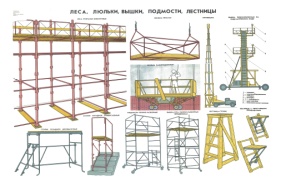 Задание 2. Необходимо оштукатурить фасад общественного кирпичного здания. 1.Перечислите требования, предъявляемые к лесам при установке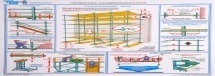 2.Перечислите основные требования безопасных условий труда при выполнении работ на лесах.3.Укажите основные причины травматизма, связанные с лесами4. Что необходимо проверить при приемке лесов5. Кто проверяет состояние лесов перед началом работ, периодичность проверки.Задание 3. Ответить на вопросы, указанные в тесте4.Закрепление материала 5.Домашнеее задание  6. Итоги урока : вывод, оценивание7. Результат8. Критерии оценивания: Если практическая работа выполнена в полном объеме и правильно оформлена, то ставится оценка «5».Если практическая работа выполнена более чем на 75%, ставится оценка «4».Если практическая работа выполнена более чем на 60%, ставится оценка «3».В противном случае работа не засчитываетсяПрактическая работа №271. Наименование работы  «Работа с учебным в/материалом «Штукатурная машина на основе винтового насоса  PFT G4,  PFT G5»2. Продолжительность проведения – 1ч3. Цели и задачи практической работы:Цель:  приобретение практических навыков по определению по внешним признакам  основных частей штукатурной машины  PFT G4,  PFT G5 Задачи:  изучить  технические характеристики PFT G4,  PFT G5,  сформировать умение приемов работы , углублять уже известный материал; 4.Материалы, оборудование, ТСО, программное обеспечение:  интерактивная доска, компьютор, проектор;     нормативно-техническая документация PFT G4,  PFT G5;  электронный материал «Руководство по эксплуатации штукатурной машины PFT G5 SUPER», видеоматериал «Подготовка к эксплуатации штукатурной машины  PFT G4,  PFT G5» 5. Литература, информационное обеспечение 1.  Черноус, Г.Г. Технология штукатурных работ: учебник для сред.проф. образования / Г.Г. Черноус. – М.: Академия, 2015, 2012  6. Порядок выполнения практической работы 1.Организационная часть: приветствие, формулировка темы, постановка цели, проверка д/з 2.Опрос  (фронтальный, индивидуальный) по пройденному материалу3.  Просмотр учебных видеороликов По ходу просмотра обсуждение:1.Область применения и устройство, элементы управления 2. Какие соединения перед запуском машины и периодически во время работы контролируются?3. Какие требования предъявляются при вводе в эксплуатацию4. укажите порядок ввода в эксплуатацию5. Какова должна быть консистенция раствора?6. Какие действия при окончании работы и очистке7. Какие действия при отключении воды, опасности замерзания;8. От чего зависит производительность машины? 9. Что служит источником водоснабжения для затворения растворов ?10. Как подается сухая смесь? 11. Как осуществляется транспортировка раствора?12.  и т.д.4.Закрепление материала 5.Домашнеее задание  6. Итоги урока : вывод, оценивание7. Результат8. Критерии оценивания: Если практическая работа выполнена в полном объеме и правильно оформлена, то ставится оценка «5».Если практическая работа выполнена более чем на 75%, ставится оценка «4».Если практическая работа выполнена более чем на 60%, ставится оценка «3».В противном случае работа не засчитываетсяПрактическая работа №281. Наименование работы  «Машинное нанесение штукатурки» 2. Продолжительность проведения – 1ч3. Цели и задачи практической работыЦель: закрепление теоретических знаний по теме и приобретение практических навыков установления сходства или различия  агрегатов на винтовых и поршневых насосах, выявления особенностей насосовЗадачи:  сформировать умение использовать знания при механизированном нанесении раствора  ; умение определять вид насосов по внешним признакам  ;  научить студентов  углублять уже известный материал4.Материалы, оборудование, ТСО, программное обеспечение:  интерактивная доска, компьютор, проектор;  5. Литература, информационное обеспечение 1.  Черноус, Г.Г. Технология штукатурных работ: учебник для сред.проф. образования / Г.Г. Черноус. – М.: Академия, 2015, 2012  6. Порядок выполнения практической работы 1.Организационная часть: приветствие, формулировка темы, постановка цели, проверка д/з 2.Опрос  (фронтальный, индивидуальный) по пройденному материалу3.  Выполнение заданий: Задание 1: Необходимо выполнить высококачественное оштукатуривание кирпичных поверхностей механизированным способом. Раствор наносят агрегатами на винтовых и поршневых насосахУкажите отличительные особенности нанесения растворов винтовыми и поршневыми насосамиНа каких насосах достигается более высокая производительность при использовании плохо перекачивающихся смесей.Какие насосы изнашиваются в меньшей степени? Какие насосы являются более распространенными? Обоснуйте ответ.Что происходит с раствором при долгом перемешивании? Как влияет длительное перемешивание на прочностные свойства раствора, на удобоукладываемость? Обоснуйте ответ.Для каких видов штукатурок по назначению длительное перемешивание растворов влияет положительноПри применении каких насосов в приготавливаемом растворе образуется больше воздушных пустот?4.Закрепление материала 5.Домашнеее задание  6. Итоги урока : вывод, оценивание7. Результат8. Критерии оценивания: Если практическая работа выполнена в полном объеме и правильно оформлена, то ставится оценка «5».Если практическая работа выполнена более чем на 75%, ставится оценка «4».Если практическая работа выполнена более чем на 60%, ставится оценка «3».В противном случае работа не засчитываетсяПрактическая работа №291. Наименование работы  «Форсунки»2. Продолжительность проведения – 1ч3. Цели и задачи практической работы: Цель: закрепление теоретических знаний по теме и приобретение практических навыков установления сходства или различия  форсунок механического и пневматического действия, выявления особенностейЗадачи:  сформировать умение использовать знания при механизированном нанесении раствора ; умение определять вид форсунки по внешним признакам  ;  научить студентов  углублять уже известный материал4.Материалы, оборудование, ТСО, программное обеспечение:  интерактивная доска, компьютор, проектор;  5. Литература, информационное обеспечение 1.  Черноус, Г.Г. Технология штукатурных работ: учебник для сред.проф. образования / Г.Г. Черноус. – М.: Академия, 2015, 2012  6. Порядок выполнения практической работы 1.Организационная часть: приветствие, формулировка темы, постановка цели, проверка д/з 2.Опрос  (фронтальный, индивидуальный) по пройденному материалу3. Выполнение заданий:Необходимо выполнить высококачественное оштукатуривание кирпичных поверхностей механизированным способом. Раствор наносят форсунками пневматического и механического действияСравните «подвижность» растворов, применяемых для форсунок механического и пневматического действия?Сравните принцип  распыления форсунок.Сравните конструктивные особенности форсунок механического действияСравните конструктивные особенности форсунок пневматического  действияОбоснуйте выбор необходимых индивидуальных средств защитыИзобразите схему движения раствора при оштукатуривании агрегатами на винтовых насосахВ чем преимущества и недостатки форсунок механического и пневматического действия?8.    Вывод4.Закрепление материала 5.Домашнеее задание  6. Итоги урока : вывод, оценивание7. Результат8. Критерии оценивания: Если практическая работа выполнена в полном объеме и правильно оформлена, то ставится оценка «5».Если практическая работа выполнена более чем на 75%, ставится оценка «4».Если практическая работа выполнена более чем на 60%, ставится оценка «3».В противном случае работа не засчитываетсяПрактическая работа №301. Наименование работы  «Чтение схем и чертежей применяемых  механизмов»2. Продолжительность проведения – 1ч3. Цели и задачи практической работы  :Цель: закрепление теоретических знаний по теме и приобретение практических навыков чтения чертежей. Задачи:  сформировать умение чтения архитектурно-строительных чертежей ; умения определять составные элементы механизмов в соответствии с чертежами, эскизами, схемами; научить студентов  углублять уже известный материал4.Материалы, оборудование, ТСО, программное обеспечение:  интерактивная доска, компьютор, проектор;  нормативно-техническая документация PFT G4,  PFT G5;  электронный материал «Руководство по эксплуатации штукатурной машины PFT G5 SUPER», презентация  к уроку «Механизация штукатурных работ» 5. Литература, информационное обеспечение 1.  Черноус, Г.Г. Технология штукатурных работ: учебник для сред.проф. образования / Г.Г. Черноус. – М.: Академия, 2015, 2012  6. Порядок выполнения практической работы 1.Организационная часть: приветствие, формулировка темы, постановка цели, проверка д/з 2.Опрос  (фронтальный, индивидуальный) по пройденному материалу3. Выполнение заданий:Задание 1: Чтение чертежей:--общий вид штукатурной машины  PFT G4,  PFT G5 (приёмный бункер,  защитная решетка с ножом для мешков, смесительная башня , подающий барабан , редукторный двигатель подающего барабана, затвор смесительной башни , шнековый насос, главный редукторный электродвигатель и т.д.) - водо-воздушная арматура штукатурной машины  PFT G4 и его составляющие- элементы управления и индикации штукатурной машины  PFT G4 и его составляющие-- обозначения на блоке управления ( компрессор, водяной насос и т.д.)--штукатурный агрегат на базе поршневого насоса и его составляющие-- штукатурные станции  и его составляющие- штукатурно-затирочные машины и его составляющиеЗадание 2: Изобразите схему движения воздуха в агрегатах на базе поршневого насосаЗадание 3: Изобразите схему движения раствора в агрегатах на базе поршневого насоса4.Закрепление материала 5.Домашнеее задание  6. Итоги урока : вывод, оценивание7. Результат8. Критерии оценивания: Если практическая работа выполнена в полном объеме и правильно оформлена, то ставится оценка «5».Если практическая работа выполнена более чем на 75%, ставится оценка «4».Если практическая работа выполнена более чем на 60%, ставится оценка «3».В противном случае работа не засчитываетсяПрактическая работа № 311. Наименование работы  «Анализ и решение производственных ситуаций»2. Продолжительность проведения – 1ч3. Цели и задачи практической работы  :Цель: умение использовать теоретические знания при выполнении производственных  задач; приобретение практических навыков умения четко сформулировать проблему, предложив ее решение, критически оценить решение и его последствия;Задачи: сформировать умение анализировать процесс и результат будущей работы;  сформировать умение определять возможные дефекты по внешним признакам, углублять уже известный материал; решать производственные ситуации.4.Материалы, оборудование, ТСО, программное обеспечение:  интерактивная доска, компьютор, проектор; электронный материал  к уроку «Анализ производственных ситуаций» 5. Литература, информационное обеспечение 1.  Черноус, Г.Г. Технология штукатурных работ: учебник для сред.проф. образования / Г.Г. Черноус. – М.: Академия, 2015, 2012  2.Росс Х., Шталь Ф.штукатурка . Практическое руководство: Материалы, техника производства, предотвращение дефектов/Х.Росс, Ф. Шталь – СПб: РИА «Квинтет, 2006.- 274с.6 ил.»6. Порядок выполнения практической работы 1.Организационная часть: приветствие, формулировка темы, постановка цели, проверка д/з 2.Опрос  (фронтальный, индивидуальный) по пройденному материалу3. Выполнение заданий   Ситуация 1. После ремонтных работ обои стали отходить от отремонтированной штукатурки. Стена пылит, если потереть ее рукой. Укажите причину и способ устранения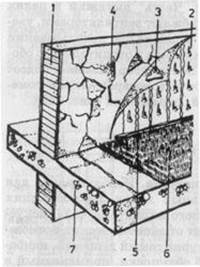 Ситуация 2. Нанесли гипсовую штукатурку на ранее выполненный известковый. Нарушена ли технология? Ответ обоснуйте.      Ситуация 3.    В местах отопительных труб образовались трещины. Под действием температуры отопительные трубы меняют свои размеры и  штукатурка не выдерживает таких изменений и растрескивается. Разрешите ситуацию, кто совершил ошибку: каменщик,  когда отопительные трубы укладывал  в стену или штукатур? Где нарушена технология? Ответ обоснуйте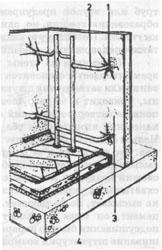 .    Ситуация 4. К кирпичной стене  штукатурка сцепляется  хорошо. Бетонная поверхность более гладкая. Что необходимо предпринять для хорошего сцепления штукатурки с основанием?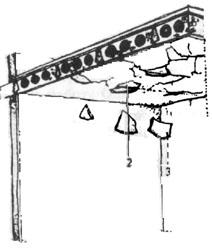 Ситуация 5. Разработать несколько производственных ситуаций и  предложить  разрешить ситуацию следующей подгруппе.  (работа по группам)4.Закрепление материала 5.Домашнеее задание  6. Итоги урока: вывод, оценивание7. Результат8. Критерии оценивания: Если практическая работа выполнена в полном объеме и правильно оформлена, то ставится оценка «5».Если практическая работа выполнена более чем на 75%, ставится оценка «4».Если практическая работа выполнена более чем на 60%, ставится оценка «3».В противном случае работа не засчитываетсяПрактическая работа № 321. Наименование работы  «Экскурсия  в выставочный зал»2. Продолжительность проведения – 2ч3. Цели и задачи практической работы  :Цель:  развитие познавательных способностей и активности обучающихся: творческой инициативы, самостоятельности, ответственности ; приобретение практических навыков по выполнению приемов отделки Задачи:  ознакомиться с различными приемами  декоративных отделок , сформировать знания технологии декоративной отделки поверхности6. Порядок выполнения практической работы 1.Организационная часть: приветствие, формулировка темы, постановка цели2. Выступление работников выставочного зала, демонстрация образцов с декоративными покрытиями штукатурок3.  Показ приемов выполнения декоративных покрытий штукатурок4. Вопросы и ответы5.Домашнеее задание : составление отчета (фото-отчет; презентация, сообщение)6. Итоги урока : выводПрактическая работа №331. Наименование работы  «Просмотр учебного видеофильма «Декоративная штукатурка»  с обсуждением по ходу просмотра»»2. Продолжительность проведения – 2ч3. Цели и задачи практической работы  :Цель:  закрепление теоретических знаний по теме и развитие творческой инициативыЗадачи:   сформировать понятия, ознакомиться и сформировать знания  технологии создания разнообразных видов отделок 4. Материалы, оборудование, ТСО, программное обеспечение:  интерактивная доска, проектор, компьютор, видеоматериал «Декоративные штукатурка»5. Порядок выполнения практической работы 1.Организационная часть: приветствие, формулировка темы, постановка цели2.Опрос  (фронтальный, индивидуальный) по пройденному материалу3.  Просмотр учебных видеороликов по нанесению декоративных штукатурокПо ходу просмотра обсуждение: ( примерные вопросы).Какие приемы отделки применяют при венецианской штукатурке?Какими приемами отделки получают фактуру «под короед»?Что собой представляет отделка «жидкие обои»? Преимущества и недостатки.Каким приемом отделки можно получить   гладкую цветную основу?Какие требования предъявляются к раствору для фактурной отделки?Какие требования предъявляются к инструментам для декоративной штукатурки? Обоснуйте, почему венецианская кельма имеет закругленные края, а обычная нет?Перечислите требования к поверхностям, служащим основой декоративных штукатурокКак проверить подвижность декоративного раствора?Какие виды отделок вам запомнились и почему?Поясните организацию работ, почему работы ведут от «угла до угла»?Какие инструменты применяют для придания поверхностям фактуры? В чем разница структурных штукатурок от фактурных?Перечислите фактурные и структурные штукатурки?Что собой представляет техника выполнения рустов, под «рваный камень»?Какой вид отделки часто применяют для оштукатуривания цоколя?и  т. д. 4.Закрепление материала5.Домашнеее задание 6. Итоги урока : вывод, оценивание7. Результат8. Критерии оценивания: Если практическая работа выполнена в полном объеме и правильно оформлена, то ставится оценка «5».Если практическая работа выполнена более чем на 75%, ставится оценка «4».Если практическая работа выполнена более чем на 60%, ставится оценка «3».В противном случае работа не засчитываетсяПрактическая работа №34 1. Наименование работы  «Разработка отделки»2. Продолжительность проведения – 4ч3. Цели и задачи практической работы  :Цель: умение использовать теоретические знания при выполнении производственных  задач; приобретение практических навыков формирования технологических умений;Задачи: сформировать умение анализировать процесс и результат будущей работы;  углублять уже известный материал; 4. Оборудование, ТСО, программное обеспечение:  интерактивная доска, проектор, компьютор, видеоматериал5. Литература, информационное обеспечение 1. 	Петрова, И.В. Общая технология отделочных строительных работ: учеб. пособие для нач. проф. образования / И.В. Петрова. – 4-е изд., стер. – М.: Академия, 2010.   6. Порядок выполнения практической работы 1.  Организационная часть: приветствие, формулировка темы, постановка цели, проверка д/з 2.  Опрос  (фронтальный, индивидуальный) по пройденному материалу       3. Выполнение заданий:1. Обосновать цветовое решение интерьера жилых и общественных помещений2.Предложите вариант декоративной штукатурки потолков  выставочного зала (1 вариант)Выполните разработку отделки по плану:Выбор отделки и его обоснованиеЭтапы выполнения работ: подготовительный; выполнение процессов; приемка работТехнологическая последовательность отделки с указанием применяемого материала и инструмента при выполнении рабочих операцийПриемы отделкиПредмет  и методы контроля отделки  Организация работ  и рабочего местаВозможные дефектыМеры безопасности при работеОпределение объема работ ( размерами поверхности задаться самостоятельно)  Предложите вариант отделки стен и потолков  центра развития детей (2 вариант) Выполните разработку отделки по плану: Выбор отделки и его обоснованиеЭтапы выполнения работ: подготовительный; выполнение процессов; приемка работТехнологическая последовательность отделки с указанием применяемого материала и инструмента при выполнении рабочих операцийПредмет  и методы контроля отделки Обосновать цветовое решение отделкиВозможные дефекты и их причиныТребования безопасности при выполнении работОпределение объема работ ( размерами поверхности задаться самостоятельно)4.Закрепление материала5.Домашнеее задание 6.Итоги урока : вывод, оценивание7. Результат8. Критерии оценивания: Если практическая работа выполнена в полном объеме и правильно оформлена, то ставится оценка «5».Если практическая работа выполнена более чем на 75%, ставится оценка «4».Если практическая работа выполнена более чем на 60%, ставится оценка «3».В противном случае работа не засчитываетсяПрактическая работа № 351. Наименование работы  «Составление технологических карт» по теме «Декоративная штукатурка»2. Продолжительность проведения – 2ч3. Цели и задачи практической работы  :Цель:  закрепление теоретических знаний по теме и приобретение практических навыков оштукатуривания декоративными растворамиЗадачи: изучить последовательность оштукатуривания декоративными растворами; сформировать умение находить требующуюся информацию,  изучать ее и применять на практике, сформировать умение анализировать процесс и результат работы.4. Материалы, оборудование, ТСО, программное обеспечение:  интерактивная доска, проектор, компьютор, видеоматериал «Декоративные штукатурка»5. Литература, информационное обеспечение 1.Петрова, И.В. Общая технология отделочных строительных работ: учеб. пособие для нач. проф. образования / И.В. Петрова. – 4-е изд., стер. – М.: Академия, 2010.               2.Куликов, О.Н. Охрана труда в строительстве: учеб. пособие для нач. проф. образования. – М.: Академия, 2008, 2004. 6. Порядок выполнения практической работы 1.Организационная часть: приветствие, формулировка темы, постановка цели, проверка д/з 2.Опрос  (фронтальный, индивидуальный) по пройденному материалу      3.   Выполнение  технологической карты. Вид декоративной штукатурки выбрать самостоятельно.         Выполните отделку  по плану: 1.Этапы выполнения работ: подготовительный; выполнение процессов; приемка работ2.Технологическая последовательность отделки с указанием применяемого материала и инструмента при выполнении рабочих операций3.Спецификация инструментов и приспособленийТаблица 1 «Спецификация инструментов и приспособлений»Таблица 2 «Спецификация материалов»4.Предмет  и методы контроля отделки 5.Цветовое решение отделки6.Возможные дефекты и их причины7.Организация рабочего местаТаблица 3 «Возможные дефекты штукатурки»8.Требования безопасности при выполнении работ4.Закрепление материала5.Домашнеее задание 6.Итоги урока : вывод, оценивание7. Результат8. Критерии оценивания: Если практическая работа выполнена в полном объеме и правильно оформлена, то ставится оценка «5».Если практическая работа выполнена более чем на 75%, ставится оценка «4».Если практическая работа выполнена более чем на 60%, ставится оценка «3».В противном случае работа не засчитывается.Практическая работа №361. Наименование работы  «Работа  по рабочим тетрадям»2. Продолжительность проведения – 2ч3. Цели и задачи практической работы  :Цель:  систематизация и закрепление  полученных теоретических знанийЗадачи: проверка  уровня сформированности знаний по выполнению технологических процессов оштукатуривания  поверхностей декоративными  составами , усвоение безопасных методов и приемов работыМатериалы, оборудование, ТСО, программное обеспечение:  интерактивная доскаЛитература, информационное обеспечение :                  1.Отделочные работы: иллюстр. пособие для нач. проф. образования / сост. А.А. Ивлиев, А.А. Кальгин, В.А. Неелов. – 2-е изд., стер. – М.: Академия, 2002. – 30 плакатов.         2.Куликов, О.Н. Охрана труда в строительстве: учеб. пособие для нач. проф. образования. – М.: Академия, 2008, 2004.        3. Фролова Л.Ф. Технология малярных работ. Рабочая тетрадь: учебное пособие для нач. проф. Образования / Л.Ф.Фролова – М.: Академия, 2005 -144с.  Порядок выполнения практической работы 1.Организационная часть: приветствие, формулировка темы, постановка цели, проверка д/з 2.Опрос  (фронтальный, индивидуальный) по пройденному материалу3. Выполнение заданий  по рабочей тетради § 6 -§ 8 ; стр 45-73. Фролова Л.Ф. Технология малярных работ. Рабочая тетрадь: учебное пособие для нач. проф. Образования / Л.Ф.Фролова – М.: Академия, 2005 -144с. 4.Закрепление материала 5.Домашнеее задание  6. Итоги урока : вывод, оценивание7. Результат8. Критерии оценивания: Если практическая работа выполнена в полном объеме и правильно оформлена, то ставится оценка «5».Если практическая работа выполнена более чем на 75%, ставится оценка «4».Если практическая работа выполнена более чем на 60%, ставится оценка «3».В противном случае работа не засчитываетсяПрактическая работа №371. Наименование работы  «Повреждения, их причины и ремонт»2. Продолжительность проведения – 2ч3. Цели и задачи практической работы  :Цель: умение использовать теоретические знания при выполнении производственных  задач; приобретение практических навыков умения четко сформулировать проблему, предложив ее решение, критически оценить решение и его последствия;Задачи: сформировать умение анализировать процесс и результат будущей работы;  сформировать умение определять возможные дефекты по внешним признакам, углублять уже известный материал; 4.Материалы, оборудование, ТСО, программное обеспечение:  интерактивная доска, компьютор, проектор;  5. Литература, информационное обеспечение 1.  Черноус, Г.Г. Технология штукатурных работ: учебник для сред.проф. образования / Г.Г. Черноус. – М.: Академия, 2015, 2012  2.Росс Х., Шталь Ф.штукатурка . Практическое руководство: Материалы, техника производства, предотвращение дефектов/Х.Росс, Ф. Шталь – СПб: РИА «Квинтет, 2006.- 274с.6 ил.»6. Порядок выполнения практической работы 1.Организационная часть: приветствие, формулировка темы, постановка цели, проверка д/з 2.Опрос  (фронтальный, индивидуальный) по пройденному материалу       3. Выполнение заданий:Задание 1. Разработайте алгоритм действий  по ремонту различных повреждений штукатуркиЗадание 2.  Все возможные повреждения штукатурки можно разделить на 2 типа: технологические и эксплуатационные. Какие дефекты относят к технологическим, а какие к эксплуатационным?Задание 3. Для того чтобы правильно отремонтировать штукатурку, необходимо выяснить причины, вызвавшие ее повреждение, и прежде всего устранить их, а затем уже приниматься за ремонт штукатурки. Поэтому ремонт штукатурки должен включать в себя два этапа.  О каких двух этапах идет речь? Обоснуйте ответ.Задание 4.Заполните содержимое таблицы4.Закрепление материала 5.Домашнеее задание  6. Итоги урока : вывод, оценивание7. Результат8. Критерии оценивания: Если практическая работа выполнена в полном объеме и правильно оформлена, то ставится оценка «5».Если практическая работа выполнена более чем на 75%, ставится оценка «4».Если практическая работа выполнена более чем на 60%, ставится оценка «3».В противном случае работа не засчитываетсяПрактическая работа №381. Наименование работы  «Трещины штукатурки»2. Продолжительность проведения – 2ч3. Цели и задачи практической работы: Цель: умение использовать теоретические знания при выполнении производственных  задач; приобретение практических навыков умения четко сформулировать проблему, предложив ее решение, критически оценить решение и его последствия;Задачи: сформировать умение анализировать процесс и результат будущей работы;  сформировать умение определять возможные дефекты по внешним признакам, углублять уже известный материал; 4.Материалы, оборудование, ТСО, программное обеспечение:  интерактивная доска, компьютор, проектор; электронный материал к уроку  5. Литература, информационное обеспечение 1.  Черноус, Г.Г. Технология штукатурных работ: учебник для сред.проф. образования / Г.Г. Черноус. – М.: Академия, 2015, 2012  2.Росс Х., Шталь Ф.штукатурка . Практическое руководство: Материалы, техника производства, предотвращение дефектов/Х.Росс, Ф. Шталь – СПб: РИА «Квинтет, 2006.- 274с.6 ил.»6. Порядок выполнения практической работы 1.Организационная часть: приветствие, формулировка темы, постановка цели, проверка д/з 2.Опрос  (фронтальный, индивидуальный) по пройденному материалу3. Выполнение заданий:Задание 1. После отделки внутренних стен кирпичного коттеджа на поверхности штукатурки в некоторых местах появились различные виды трещин: 1.трещины на поверхности штукатурки; 2. трещины, проходящие сквозь все слои штукатурки; 3.трещины, проходящие сквозь все слои штукатурки, при этом прорисовываются вертикальные и горизонтальные швы      -- Укажите причины появления данных дефектов      -- Составьте технологическую последовательность устранения дефектов      -- Назовите инструменты и материалы, применяемые при выполнении ремонтных работ.      --Перечислите основные требования безопасных условий труда.      -- Обоснуйте необходимые выполненные операции для получения ровной, строго вертикальной   поверхности штукатурки.Задание 2. Предложите варианты  ремонта трещин, возникших вследствии ветровых нагрузок, и трещин, возникших на стыках строительных элементов и материалов с различными свойствами.Задание 3.  Предложите варианты ремонта трещин, возникших  из-за слишком быстрой потерей воды из-за  жары  и сильно впитывающих оснований. Предложите мероприятия, предотвращающие данные дефекты штукатуркиЗадание 4. Какие факторы противодействуют возникновению трещин? Обоснуйте ответЗадание 5. Определите по внешним признакам причину возникновения трещин.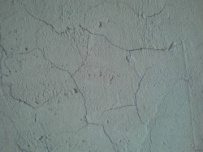 4.Закрепление материала 5.Домашнеее задание  6. Итоги урока: вывод, оценивание7. Результат8. Критерии оценивания: Если практическая работа выполнена в полном объеме и правильно оформлена, то ставится оценка «5».Если практическая работа выполнена более чем на 75%, ставится оценка «4».Если практическая работа выполнена более чем на 60%, ставится оценка «3».В противном случае работа не засчитываетсяПрактическая работа № 391. Наименование работы  «Отслоения штукатурки»2. Продолжительность проведения – 1ч3. Цели и задачи практической работы:Цель: умение использовать теоретические знания при выполнении производственных  задач; приобретение практических навыков умения четко сформулировать проблему, предложив ее решение, критически оценить решение и его последствия;Задачи: сформировать умение анализировать процесс и результат будущей работы;  сформировать умение определять возможные дефекты по внешним признакам, углублять уже известный материал; 4.Материалы, оборудование, ТСО, программное обеспечение:  интерактивная доска, компьютор, проектор; электронный материал к уроку  5. Литература, информационное обеспечение 1.  Черноус, Г.Г. Технология штукатурных работ: учебник для сред.проф. образования / Г.Г. Черноус. – М.: Академия, 2015, 2012  6. Порядок выполнения практической работы 1.Организационная часть: приветствие, формулировка темы, постановка цели, проверка д/з 2.Опрос  (фронтальный, индивидуальный) по пройденному материалу3.  Выполнение заданий:   Задание 1. Верхний слой штукатурки  отделился от нижнего. Предложите мероприятия, предотвращающие возникновение данных дефектов. Как определить прочность сцепления с основанием?  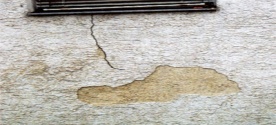 Задание 2. На заново отреставрированной поверхности фасада через определенное время обнаружились отслоения и осыпание  под ним штукатурки. Укажите причину повреждений. Назовите инструменты и материалы, применяемые при выполнении  ремонтных работ. Перечислите основные требования безопасных условий труда. Разработайте порядок действий по устранению отслоений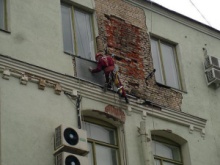 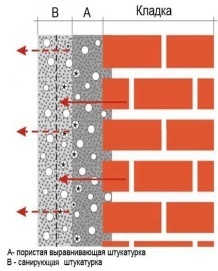 Задание 3. Основное свойство санирующих штукатурок заключается в способности стены  высасывать влагу из стены и выводит ее наружу. Этому способствует пористая структура санирующих штукатурок. 1.Разработайте порядок действий по устранению отслоений для поверхности, указанной в задании № 22.  перечислите слои, составляющие  систему реставрационной санирующей штукатурки: 1._________;  2.__________; 3.__________; 4._________.4.Закрепление материала 5.Домашнеее задание  6. Итоги урока : вывод, оценивание7. Результат8. Критерии оценивания: Если практическая работа выполнена в полном объеме и правильно оформлена, то ставится оценка «5».Если практическая работа выполнена более чем на 75%, ставится оценка «4».Если практическая работа выполнена более чем на 60%, ставится оценка «3».В противном случае работа не засчитывается1. ПАСПОРТ ПРОГРАММЫ ПРОФЕССИОНАЛЬНОГО МОДУЛЯстр.782. результаты освоения ПРОФЕССИОНАЛЬНОГО МОДУЛЯ813. СТРУКТУРА и  содержание профессионального модуля824. условия  реализации  ПРОФЕССИОНАЛЬНОГО  МОДУЛЯ945. Контроль и оценка результатов освоения профессионального модуля (вида профессиональной деятельности) 100КодНаименование результата обученияПК 1.1.Выполнять подготовительные работы при производстве штукатурных работ.ПК 1.2.Производить оштукатуривание поверхностей различной степени сложности.ПК 1.3.Выполнять отделку оштукатуренных поверхностей.ПК 1.4Выполнять ремонт оштукатуренных поверхностей.ОК 1Понимать сущность и социальную значимость своей будущей профессии, проявлять к ней устойчивый интересОК 2.Организовывать собственную деятельность, исходя из цели и способов ее достижения, определенных руководителем.ОК 3.Анализировать рабочую ситуацию, осуществлять текущий и итоговый контроль, оценку и коррекцию собственной деятельности, нести ответственность за результаты своей работы.ОК 4.Осуществлять поиск информации, необходимой для эффективного выполнения профессиональных задач.ОК 5.Использовать информационно-коммуникационные технологии в профессиональной деятельности.ОК 6.Работать в команде, эффективно общаться с коллегами, руководством, клиентами.ОК 7.Исполнять воинскую обязанность, в том числе с применением полученных профессиональных знаний (для юношей).Коды профессиональных компетенцийНаименования разделов профессионального модуляВсего часов(макс. Учебная нагрузка и практики)Объем времени, отведенный на освоение междисциплинарного курса (курсов)Объем времени, отведенный на освоение междисциплинарного курса (курсов)Объем времени, отведенный на освоение междисциплинарного курса (курсов)Практика Практика Коды профессиональных компетенцийНаименования разделов профессионального модуляВсего часов(макс. Учебная нагрузка и практики)Обязательная аудиторная учебная нагрузка обучающегосяОбязательная аудиторная учебная нагрузка обучающегосяСамостоятельная работа обучающегося, часовУчебная,часовПроизводственная,часовКоды профессиональных компетенцийНаименования разделов профессионального модуляВсего часов(макс. Учебная нагрузка и практики)Всего,часовв т.ч. Лабораторные занятия и практические занятия,часовСамостоятельная работа обучающегося, часовУчебная,часовПроизводственная,часов12345678ПК 1.1.Раздел 1. Технология подготовки поверхностей под оштукатуривание 4820121018-ПК 1.2.Раздел 2. Технология оштукатуривания поверхностей различной сложности16940583536-ПК 1.3.Раздел 3. Технология отделки оштукатуренных поверхностей7840241824-ПК 1.4.Раздел 4. Технология ремонта оштукатуренных поверхностей8720342124-ПК 1.1.ПК 1.2.ПК 1.3.ПК 1.4.Производственная практика, часов 252252Всего:63412012884102252Наименование разделов профессионального модуля (ПМ), междисциплинарных курсов (МДК) и темСодержание учебного материала, Лабораторные занятия и практические занятия, самостоятельная работа обучающихсяСодержание учебного материала, Лабораторные занятия и практические занятия, самостоятельная работа обучающихсяКоличество часовУровень освоения12234Раздел ПМ 1. Технология подготовки поверхностей под оштукатуривание 48МДК 01. 01. Технология штукатурных работТема 1.1. Технология подготовки различных поверхностей под оштукатуриваниеСодержание учебного материалаСодержание учебного материала20Тема 1.1. Технология подготовки различных поверхностей под оштукатуривание1Значение подготовки поверхностей под оштукатуривание. Основные виды  и  последовательность  выполнения  операций при подготовке поверхностей под оштукатуривание. Основные инструменты и приспособления201Тема 1.1. Технология подготовки различных поверхностей под оштукатуривание2.Подготовка кирпичных поверхностей: основные технологические операции и последовательность их выполнения202Тема 1.1. Технология подготовки различных поверхностей под оштукатуривание3.Подготовка бетонных поверхностей под оштукатуривание: основные технологические операции и последовательность их выполнения202Тема 1.1. Технология подготовки различных поверхностей под оштукатуривание4.Подготовка металлических поверхностей под оштукатуривание: основные технологические операции и последовательность их выполнения202Тема 1.1. Технология подготовки различных поверхностей под оштукатуривание5.Подготовка деревянных поверхностей: основные технологические операции и последовательность их выполнения20Тема 1.1. Технология подготовки различных поверхностей под оштукатуривание6.Способы изготовления  вручную драночных щитов и штучной драни;  способы затягивания сеткой  разнородных  поверхностей;  натягивание  сетки по готовому каркасу;  способы прибивки драни, щитов, изоляционных материалов, металлических сеток и листов сухой штукатурки202Тема 1.1. Технология подготовки различных поверхностей под оштукатуривание7.Способы набивки  гвоздей  и  оплетение их проволокой;  способы пробивки гнезд вручную с постановкой пробок; способы оконопачивания мест примыкания крупно-панельных перегородок202Тема 1.1. Технология подготовки различных поверхностей под оштукатуривание8.Способы насечки бетонных и камневидных поверхностей вручную202Тема 1.1. Технология подготовки различных поверхностей под оштукатуривание9.Основные свойства растворов и растворных смесей и их классификация. Способы приготовления растворов для штукатурных работ202Тема 1.1. Технология подготовки различных поверхностей под оштукатуриваниеПрактические занятияПрактические занятия12Тема 1.1. Технология подготовки различных поверхностей под оштукатуривание1.Приготовление растворов для штукатурных работ12Тема 1.1. Технология подготовки различных поверхностей под оштукатуривание2.Выполнение работ по насечке бетонных и камневидных поверхностей вручную при подготовке бетонных и кирпичных поверхностей под оштукатуривание12Тема 1.1. Технология подготовки различных поверхностей под оштукатуривание3.Определение подвижности растворной смеси с помощью эталонного конуса12Самостоятельная работа при изучении раздела ПМ 1.Систематическая проработка конспектов занятий, учебной и специальной технической литературы (по вопросам к параграфам, главам учебных пособий).Подготовка к  практическим работам с использованием методических рекомендаций.Примерная тематика внеаудиторной самостоятельной работы:- технология подготовки кирпичных поверхностей под оштукатуривание; - технология подготовки бетонных  поверхностей под оштукатуривание;- технология подготовки деревянных поверхностей под оштукатуривание;- технология подготовки металлических поверхностей под оштукатуривание;- способы приготовления растворов для штукатурных работСамостоятельная работа при изучении раздела ПМ 1.Систематическая проработка конспектов занятий, учебной и специальной технической литературы (по вопросам к параграфам, главам учебных пособий).Подготовка к  практическим работам с использованием методических рекомендаций.Примерная тематика внеаудиторной самостоятельной работы:- технология подготовки кирпичных поверхностей под оштукатуривание; - технология подготовки бетонных  поверхностей под оштукатуривание;- технология подготовки деревянных поверхностей под оштукатуривание;- технология подготовки металлических поверхностей под оштукатуривание;- способы приготовления растворов для штукатурных работСамостоятельная работа при изучении раздела ПМ 1.Систематическая проработка конспектов занятий, учебной и специальной технической литературы (по вопросам к параграфам, главам учебных пособий).Подготовка к  практическим работам с использованием методических рекомендаций.Примерная тематика внеаудиторной самостоятельной работы:- технология подготовки кирпичных поверхностей под оштукатуривание; - технология подготовки бетонных  поверхностей под оштукатуривание;- технология подготовки деревянных поверхностей под оштукатуривание;- технология подготовки металлических поверхностей под оштукатуривание;- способы приготовления растворов для штукатурных работ10Учебная практикаВиды работ:- подготовка вертикальных и горизонтальных железобетонных, кирпичных, каменных, металлических, деревянных поверхностей под оштукатуривание;- устройство борозд на поверхности стен;- нанесение  подмазочных и шпатлевочных составов; - выполнение сплошного и местного шпатлевания поверхностейУчебная практикаВиды работ:- подготовка вертикальных и горизонтальных железобетонных, кирпичных, каменных, металлических, деревянных поверхностей под оштукатуривание;- устройство борозд на поверхности стен;- нанесение  подмазочных и шпатлевочных составов; - выполнение сплошного и местного шпатлевания поверхностейУчебная практикаВиды работ:- подготовка вертикальных и горизонтальных железобетонных, кирпичных, каменных, металлических, деревянных поверхностей под оштукатуривание;- устройство борозд на поверхности стен;- нанесение  подмазочных и шпатлевочных составов; - выполнение сплошного и местного шпатлевания поверхностей18Раздел ПМ 2. Технология оштукатуривания поверхностей различной сложностиТема 2.1. Технологические процессы оштукатуривания поверхностейСодержание учебного материалаСодержание учебного материала40Тема 2.1. Технологические процессы оштукатуривания поверхностей1.Выравнивание поверхности – основная цель оштукатуривания. Штукатурные слои и их назначение. Средняя толщина штукатурного для простой штукатурки, улучшенной и высококачественной402Тема 2.1. Технологические процессы оштукатуривания поверхностей2.Обрызг: назначение, требования к растворной смеси для обрызга. Толщина обрызга в зависимости от вида поверхности и способа нанесения.402Тема 2.1. Технологические процессы оштукатуривания поверхностей3.Грунт: назначение, раствор для грунта, толщина слоя грунта402Тема 2.1. Технологические процессы оштукатуривания поверхностей4.Накрывка: назначение, раствор для накрывки, толщина402Тема 2.1. Технологические процессы оштукатуривания поверхностей5.Способы нанесения растворов на оштукатуриваемую поверхность402Тема 2.1. Технологические процессы оштукатуривания поверхностей6.Нанесение раствора способом набрасывания. Приёмы набрасывания402Тема 2.1. Технологические процессы оштукатуривания поверхностей7.Нанесение раствора способом намазывания. Приёмы намазывания402Тема 2.1. Технологические процессы оштукатуривания поверхностей8.Разравнивание нанесённого раствора. Приёмы разравнивания402Тема 2.1. Технологические процессы оштукатуривания поверхностей9.Затирка накрывочного слоя. Приёмы затирки402Тема 2.1. Технологические процессы оштукатуривания поверхностей10.Оштукатуривание углов. Виды углов: лузг, усёнок, фаска. Виды фасок. Приёмы натирки лузгов, усёнков, фасок. Применяемые инструменты. Требования к растворам. Защитные металлические уголки и профили402Тема 2.1. Технологические процессы оштукатуривания поверхностей11.Технология оштукатуривания железобетонных поверхностей402Тема 2.1. Технологические процессы оштукатуривания поверхностей12.Оштукатуривание рустов402Тема 2.1. Технологические процессы оштукатуривания поверхностейПрактические занятияПрактические занятия24Тема 2.1. Технологические процессы оштукатуривания поверхностей1.Набрасывание раствора на поверхность. Накладывание раствора из ящика на сокол. Набрасывание учебного раствора на стену штукатурной кельмой с сокола способом «слева направо»24Тема 2.1. Технологические процессы оштукатуривания поверхностей2.Набрасывание  учебного  раствора  штукатурной кельмой  с  сокола «справа налево» из верхнего,  среднего и нижнего части стены24Тема 2.1. Технологические процессы оштукатуривания поверхностей3.Набрасывание учебного раствора кельмой с сокола в лузговые углы и на откосы24Тема 2.1. Технологические процессы оштукатуривания поверхностей4.Набрасывание учебного  раствора  кельмой  с  сокола на потолок приемами через голову, над собой и от себя24Тема 2.1. Технологические процессы оштукатуривания поверхностей5.Намазывание учебного раствора на стены и потолок соколом и полутерком.  24Тема 2.1. Технологические процессы оштукатуривания поверхностей6.Намазывание раствора на сетчатые поверхности  кельмой  с сокола24Тема 2.1. Технологические процессы оштукатуривания поверхностей7.Разравнивание раствора соколом, полутерком, правилом. Проверка ровности штукатурки правилом24Тема 2.1. Технологические процессы оштукатуривания поверхностей8.Нанесение, разравнивание и затирка накрывочного слоя.  Затирка вкруговую и вразгонку. Заглаживание накрывочного слоя24Тема 2.1. Технологические процессы оштукатуривания поверхностей9.Набрасывание раствора непосредственно из ящика кельмой,  соколом, ковшом24Тема 2.2. Технологические процессы простого, улучшенного и высококачественного оштукатуривания поверхностей1.Назначение провешивания поверхностей.     Правила и приемы провешивания стен отвесом, правилом с уровнем  и  ватерпасом.  Правила  и приемы провешивания потолков ватерпасом,  правилом с уровнем и водяным уровнем.  Требования строительных  норм и правил к точности провешивания  стен и потолков402Тема 2.2. Технологические процессы простого, улучшенного и высококачественного оштукатуривания поверхностей2.Устройство марок и маяков. Растворные, деревянные, металлические маяки. Оштукатуривание с использованием инвентарных металлических маяков402Тема 2.2. Технологические процессы простого, улучшенного и высококачественного оштукатуривания поверхностей3.Технологические процессы оштукатуривания поверхностей  простой  и улучшенной штукатуркой. Последовательность и назначение операций. Помещения, в которых допускается простое оштукатуривание поверхностей. Объекты, требующие улучшенного оштукатуривания   402Тема 2.2. Технологические процессы простого, улучшенного и высококачественного оштукатуривания поверхностей4.Толщина и количество наносимых слоев для каждого виды поверхности при простом и улучшенном оштукатуривании. Характеристика способов и приемы нанесения и разравнивания раствора. Выбор способов набрасывания или намазывания раствора402Тема 2.2. Технологические процессы простого, улучшенного и высококачественного оштукатуривания поверхностей5.Характеристика способов  нанесения,  разравнивания  и  затирки  накрывочного слоя. Способы отделки углов и фасок при простом и улучшенном оштукатуривании402Тема 2.2. Технологические процессы простого, улучшенного и высококачественного оштукатуривания поверхностей6.Особенности оштукатуривания  поверхностей декоративными, водонепроницаемыми и другими специальными растворами. Способы приготовления специальных растворов402Тема 2.2. Технологические процессы простого, улучшенного и высококачественного оштукатуривания поверхностей7.Требования к качеству простой  и  улучшенной  штукатурки. Способы  проверки качества выполненной работы.  Приемы самоконтроля при выполнении работ402Тема 2.2. Технологические процессы простого, улучшенного и высококачественного оштукатуривания поверхностей8.Общие сведения о технологии высококачественного оштукатуривания поверхностей. Требования к высококачественной штукатурке. Виды и последовательность выполнения операций при высококачественном  оштукатуривании поверхностей402Тема 2.2. Технологические процессы простого, улучшенного и высококачественного оштукатуривания поверхностей9.Виды марок и маяков,  их назначение. Устройство марок и маяков  из растворов. Правила установки деревянных и металлических маяков при высококачественном оштукатуривании402Тема 2.2. Технологические процессы простого, улучшенного и высококачественного оштукатуривания поверхностей10.Правила высококачественного оштукатуривания по маякам.  Способы набрасывания раствора между маяками, очистка маяков от раствора. Способы разравнивания грунта правилом по растворным,  металлическим и деревянным маякам.  Снятие инвентарных и деревянных маяков, вырубка гипсовых маяков и заделка борозд402Тема 2.2. Технологические процессы простого, улучшенного и высококачественного оштукатуривания поверхностей11.Способы нанесения,   разравнивания   и   затирки  накрывочного слоя при высококачественном оштукатуривании. Правила выполнения беспесчаной накрывки402Тема 2.2. Технологические процессы простого, улучшенного и высококачественного оштукатуривания поверхностей12.Способы контроля  качества высококачественного оштукатуривания поверхностей402Тема 2.2. Технологические процессы простого, улучшенного и высококачественного оштукатуривания поверхностей13.Однослойная гипсовая штукатурка: технология устройства, применяемые материалы, инструменты и приспособления 402Тема 2.2. Технологические процессы простого, улучшенного и высококачественного оштукатуривания поверхностейПрактические занятияПрактические занятия8Тема 2.2. Технологические процессы простого, улучшенного и высококачественного оштукатуривания поверхностей1. Выполнение работ по провешиванию стен8Тема 2.2. Технологические процессы простого, улучшенного и высококачественного оштукатуривания поверхностей2.Выполнение работ по оштукатуриванию поверхностей с использованием инвентарных маяков 8Тема 2.3. Способы вытягивания тяг, разделки углов и падуг1.Виды тяг и их профили. Обозначение профиля тяги на чертеже. Шаблоны, выполняемые по чертежам. Детали шаблона и их соединение82Тема 2.3. Способы вытягивания тяг, разделки углов и падуг2.Последовательность, назначение и  способы  выполнения  операций  при  вытягивании карнизов внутри помещений. Правила навешивания направляющих реек. Способы разделки углов и падуг  от  руки. Понятие  об угловом шаблоне. Требования к качеству выполнения тяг, разделки углов и падуг82Тема 2.3. Способы вытягивания тяг, разделки углов и падугПрактические занятияПрактические занятия6Тема 2.3. Способы вытягивания тяг, разделки углов и падуг1.Сборка шаблонов, подготовка поверхностей для выполнения тяг. Навешивание направляющих  реек  по  шаблону. Проверка установки реек уровнем и ватерпасом6Тема 2.3. Способы вытягивания тяг, разделки углов и падуг2.Приготовление известково-гипсового  раствора, набрасывание  его между реек и протягивание шаблоном на «лоск», на «сдир»6Тема 2.3. Способы вытягивания тяг, разделки углов и падуг3.Разделка углов  тяги при помощи линейки и отрезовки. Выполнение углов при помощи углового шаблона. Выполнение падуг от руки6Тема 2.4.Технологические операции по оштукатуриванию колонн и пилястр1.Общие сведения  о колоннах и пилястрах. Виды и формы колонн. Общие правила провешивания колонн. Нормативная документация на производство работ  по  отделке колонн122Тема 2.4.Технологические операции по оштукатуриванию колонн и пилястр2.Последовательность операций при оштукатуривании четырёхгранных  колонн (пилонов)  и  пилястр  постоянного сечения. Способы выполнения операций122Тема 2.4.Технологические операции по оштукатуриванию колонн и пилястр3.Способы и приёмы оштукатуривания круглых гладких колонн постоянного сечения. Устройство кольцевых  маяков. Разравнивание  раствора передвижением правил по кольцевым маякам. Правила навешивания правил с двух сторон колонны и вытягивания штукатурного  слоя  шаблоном  с профилем половины окружности122Тема 2.4.Технологические операции по оштукатуриванию колонн и пилястр4.Понятие о каннелюрах и способах их вытягивания и отделки в колоннах и пилястрах постоянного и переменного сечений122Тема 2.4.Технологические операции по оштукатуриванию колонн и пилястрПрактические занятияПрактические занятия8Тема 2.4.Технологические операции по оштукатуриванию колонн и пилястр1.Провешивание колонн, устройство марок и маяков. Крепление шаблонов для кольцевых маяков8Тема 2.5. Механизация штукатурных работ1.Роль механизации в  повышении  эффективности  штукатурных  работ. Машины  и  механизмы, применяемые при выполнении штукатурных работ. Приобъектный штукатурный узел. Оборудование узла, его  устройство и эксплуатация61Тема 2.5. Механизация штукатурных работ2.Машины для  приготовления  растворной   смеси. Растворосмесители. Назначение, устройство, технические характеристики, правила эксплуатации62Тема 2.5. Механизация штукатурных работ3.Машины для  приготовления  гипсовых  растворов. Назначение, устройство, технические характеристики, правила эксплуатации62Тема 2.5. Механизация штукатурных работ4.Известегасилки. Назначение, устройство. Технические характеристики и правила эксплуатации62Тема 2.5. Механизация штукатурных работ5.Шнековый смеситель-погружатель. Назначение, устройство, технические характеристики, эксплуатация62Тема 2.5. Механизация штукатурных работ6.Машины для  транспортировки и нанесения растворной смеси: растворонасосы (поршневые, диафрагменные); растворопроводы и шланги (однотрубные  и  кольцевые  растворопроводы, стыковые соединения резиновых шлангов); форсунки (пневматического    действия, бескомпрессорные); цемент-пушка. Назначение, устройство, технические характеристики, правила эксплуатации62Тема 2.5. Механизация штукатурных работ7.Средства комплексной  механизации. Штукатурные  агрегаты; штукатурные поэтажные установки; передвижные штукатурные станции. Назначение, устройство, технические характеристики, правила эксплуатации62Тема 2.5. Механизация штукатурных работ8.Средства малой механизации. Ручной электроинструмент; электромолоток; растворомет; затирочная  машина; электробуровой инструмент. Назначение, устройство и правила эксплуатации62Тема 2.5. Механизация штукатурных работ9.Характерные неисправности, возникающие  в процессе работы машин  и механизмов и способы их устранения62Тема 2.5. Механизация штукатурных работ10.Технологическая схема выполнения штукатурных работ механизированным способом. Правила сборки и наладки оборудования 62Тема 2.5. Механизация штукатурных работПрактические занятияПрактические занятия4Тема 2.5. Механизация штукатурных работ1.Подготовка штукатурного оборудования к работе: Проверка исправности шлангов, растворопроводов, их соединений и форсунок4Тема 2.6. Технология оштукатуривания фасадов1.Назначение и  виды фасадных штукатурок. Технологический процесс оштукатуривания фасадов обычными растворами. Меры  безопасности  при  работе на фасадах. Особенности провешивания фасадов122Тема 2.6. Технология оштукатуривания фасадов2.Виды декоративных штукатурок. Технологические процессы  оштукатуривания фасадов декоративными растворами. Способы нанесения подготовительных слоев под декоративную штукатурку122Тема 2.6. Технология оштукатуривания фасадов3.Составы растворов  для  цветных  известково-песчаных  штукатурок. Способы нанесения  и  обработки  цветного  известково-песчаного раствора122Тема 2.6. Технология оштукатуривания фасадов4.Составы растворов для терразитововой штукатурки, способы их нанесения и обработки122Тема 2.6. Технология оштукатуривания фасадов5.Составы растворов для каменной штукатурки. Способы нанесения  и обработки122Тема 2.6. Технология оштукатуривания фасадов6.Требования к качеству  обычной  и  декоративной  фасадной штукатурки. Способы  определения  качества работ при оштукатуривании фасадов. Организация рабочего места при оштукатуривании фасадов122Тема 2.6. Технология оштукатуривания фасадовПрактические занятияПрактические занятия8Тема 2.6. Технология оштукатуривания фасадов1.Приготовление растворов для декоративных штукатурок из цветной смеси8Самостоятельная работа при изучении раздела ПМ 2.Систематическая проработка конспектов занятий, учебной и специальной технической литературы (по вопросам к параграфам, главам учебных пособий).Подготовка к  практическим работам с использованием методических рекомендаций.Примерная тематика внеаудиторной самостоятельной работы:- технологические процессы оштукатуривания поверхностей;- технологические процессы простого, улучшенного и высококачественного оштукатуривания поверхностей;- способы вытягивания тяг, разделки углов и падуг;- технологические операции по оштукатуриванию колонн и пилястр;- механизация штукатурных работ;- технология оштукатуривания фасадовСамостоятельная работа при изучении раздела ПМ 2.Систематическая проработка конспектов занятий, учебной и специальной технической литературы (по вопросам к параграфам, главам учебных пособий).Подготовка к  практическим работам с использованием методических рекомендаций.Примерная тематика внеаудиторной самостоятельной работы:- технологические процессы оштукатуривания поверхностей;- технологические процессы простого, улучшенного и высококачественного оштукатуривания поверхностей;- способы вытягивания тяг, разделки углов и падуг;- технологические операции по оштукатуриванию колонн и пилястр;- механизация штукатурных работ;- технология оштукатуривания фасадовСамостоятельная работа при изучении раздела ПМ 2.Систематическая проработка конспектов занятий, учебной и специальной технической литературы (по вопросам к параграфам, главам учебных пособий).Подготовка к  практическим работам с использованием методических рекомендаций.Примерная тематика внеаудиторной самостоятельной работы:- технологические процессы оштукатуривания поверхностей;- технологические процессы простого, улучшенного и высококачественного оштукатуривания поверхностей;- способы вытягивания тяг, разделки углов и падуг;- технологические операции по оштукатуриванию колонн и пилястр;- механизация штукатурных работ;- технология оштукатуривания фасадов35Учебная практикаВиды работ:- натирка лузговых, усеночных углов и фасок простыми и фасонными полутерками; - вытягивание углов и фасок при помощи шаблонов и малок;- выполнение работ по устройству марок и маяков;- выполнение работ по оштукатуриванию поверхностей с использованием растворных и инвентарных маяков;- выполнение работ по простому оштукатуриванию поверхностей: подготовка поверхности под оштукатуривание; провешивание поверхности; нанесение обрызга; нанесение грунта; разравнивание нанесённого грунта; разделка углов; разделка потолочных рустов; затирка; отделка откосов и заглушин;- выполнение работ по улучшенному оштукатуриванию поверхностей: подготовка поверхности под оштукатуривание; провешивание поверхности; нанесение обрызга; нанесение грунта; разравнивание нанесённого грунта; разделка углов; разделка потолочных рустов; нанесение накрывочного слоя; затирка; отделка откосов и заглушин;- подготовка поверхностей фасадов для оштукатуривания: провешивание  фасадов; нанесение  обрызга  и  грунта вручную;  разравнивание грунта по маякам; нанесение и  затирка  накрывочного слоя;- нанесение  подготовительных  слоев  из обычного  раствора.- обработка подготовительного слоя;- нанесение слоя декоративной  штукатурки;- обработка декоративного слоя в зависимости от вида декоративной штукатурки;- выполнение простейших тяг, разделка углов и падуг;- выполнение штукатурных работ с применением средств механизации;- оштукатуривание четырёхгранных  колонн (пилонов);- оштукатуривание круглых колонн постоянного сечения и сужающихся;- оштукатуривание пилястр              Учебная практикаВиды работ:- натирка лузговых, усеночных углов и фасок простыми и фасонными полутерками; - вытягивание углов и фасок при помощи шаблонов и малок;- выполнение работ по устройству марок и маяков;- выполнение работ по оштукатуриванию поверхностей с использованием растворных и инвентарных маяков;- выполнение работ по простому оштукатуриванию поверхностей: подготовка поверхности под оштукатуривание; провешивание поверхности; нанесение обрызга; нанесение грунта; разравнивание нанесённого грунта; разделка углов; разделка потолочных рустов; затирка; отделка откосов и заглушин;- выполнение работ по улучшенному оштукатуриванию поверхностей: подготовка поверхности под оштукатуривание; провешивание поверхности; нанесение обрызга; нанесение грунта; разравнивание нанесённого грунта; разделка углов; разделка потолочных рустов; нанесение накрывочного слоя; затирка; отделка откосов и заглушин;- подготовка поверхностей фасадов для оштукатуривания: провешивание  фасадов; нанесение  обрызга  и  грунта вручную;  разравнивание грунта по маякам; нанесение и  затирка  накрывочного слоя;- нанесение  подготовительных  слоев  из обычного  раствора.- обработка подготовительного слоя;- нанесение слоя декоративной  штукатурки;- обработка декоративного слоя в зависимости от вида декоративной штукатурки;- выполнение простейших тяг, разделка углов и падуг;- выполнение штукатурных работ с применением средств механизации;- оштукатуривание четырёхгранных  колонн (пилонов);- оштукатуривание круглых колонн постоянного сечения и сужающихся;- оштукатуривание пилястр              Учебная практикаВиды работ:- натирка лузговых, усеночных углов и фасок простыми и фасонными полутерками; - вытягивание углов и фасок при помощи шаблонов и малок;- выполнение работ по устройству марок и маяков;- выполнение работ по оштукатуриванию поверхностей с использованием растворных и инвентарных маяков;- выполнение работ по простому оштукатуриванию поверхностей: подготовка поверхности под оштукатуривание; провешивание поверхности; нанесение обрызга; нанесение грунта; разравнивание нанесённого грунта; разделка углов; разделка потолочных рустов; затирка; отделка откосов и заглушин;- выполнение работ по улучшенному оштукатуриванию поверхностей: подготовка поверхности под оштукатуривание; провешивание поверхности; нанесение обрызга; нанесение грунта; разравнивание нанесённого грунта; разделка углов; разделка потолочных рустов; нанесение накрывочного слоя; затирка; отделка откосов и заглушин;- подготовка поверхностей фасадов для оштукатуривания: провешивание  фасадов; нанесение  обрызга  и  грунта вручную;  разравнивание грунта по маякам; нанесение и  затирка  накрывочного слоя;- нанесение  подготовительных  слоев  из обычного  раствора.- обработка подготовительного слоя;- нанесение слоя декоративной  штукатурки;- обработка декоративного слоя в зависимости от вида декоративной штукатурки;- выполнение простейших тяг, разделка углов и падуг;- выполнение штукатурных работ с применением средств механизации;- оштукатуривание четырёхгранных  колонн (пилонов);- оштукатуривание круглых колонн постоянного сечения и сужающихся;- оштукатуривание пилястр              36Раздел ПМ 3. Технология отделки оштукатуренных поверхностей40Тема 3.1. Способы отделки оконных и дверных проёмов1.Способы: оконопачивания коробов, подготовки поверхностей, определения угла рассвета откосов и навешивания правил, армирования  толстого налёта на откосах182Тема 3.1. Способы отделки оконных и дверных проёмов2.Растворы, применяемые для  оштукатуривания  откосов  и   заглушин. Малки для разравнивания раствора на откосах и заглушинах. Способы нанесения, разравнивания раствора и затирки накрывочного вала182Тема 3.1. Способы отделки оконных и дверных проёмов3.Способы: железнения  нижней  заглушины; установки подоконных досок; отделки углов и фасок182Тема 3.1. Способы отделки оконных и дверных проёмов4.Требования к отделке оконных и дверных проёмов182Тема 3.1. Способы отделки оконных и дверных проёмовПрактические занятияПрактические занятия12Тема 3.1. Способы отделки оконных и дверных проёмов1.Подготовка к работе  инструментов  и  приспособлений для отделки оконных и дверных проёмов 12Тема 3.1. Способы отделки оконных и дверных проёмов2.Нанесение, разравнивание раствора, затирка накрывочного вала12Тема 3.2. Технология облицовки стен гипсокартонными листами1.Применение гипсокартонных листов для облицовки стен. Преимущества перед традиционным сырым оштукатуриванием. Конструкции, виды, размеры, формы, материалы для изготовления гипсокартонных листов. Типы кромок гипсокартонных листов 182Тема 3.2. Технология облицовки стен гипсокартонными листами2.Требования к помещениям и поверхностям, отделываемым гипсокартонными листами182Тема 3.2. Технология облицовки стен гипсокартонными листами3.Способы подготовки гипсокартонных листов к облицовке. Применяемые инструменты и приспособления182Тема 3.2. Технология облицовки стен гипсокартонными листами4.Способы облицовки стен гипсокартонными листами на клею (бескаркасный способ)182Тема 3.2. Технология облицовки стен гипсокартонными листами5.Технология облицовки стен гипсокартонными листами каркасным способом182Тема 3.2. Технология облицовки стен гипсокартонными листами6.Способы отделки швов между гипсокартонными листами. Материалы для отделки швов. Последовательность выполнения технологических операций 182Тема 3.2. Технология облицовки стен гипсокартонными листами7.Правила безопасного выполнения работ при облицовке стен гипсокартонными листами 182Тема 3.2. Технология облицовки стен гипсокартонными листамиПрактические занятияПрактические занятия12Тема 3.2. Технология облицовки стен гипсокартонными листами1.Выполнение работ по обмеру помещения для определения требуемого числа гипсокартонных листов с учётом оконных и дверных проёмов, откосов, ниш и т.д.12Тема 3.2. Технология облицовки стен гипсокартонными листами2.Выполнение работ по разметке каркаса при монтаже облицовки каркасным способом12Самостоятельная работа при изучении раздела ПМ 3.Систематическая проработка конспектов занятий, учебной и специальной технической литературы (по вопросам к параграфам, главам учебных пособий).Подготовка к  практическим работам с использованием методических рекомендаций.Примерная тематика внеаудиторной самостоятельной работы:- способы: оконопачивания коробов, подготовки поверхностей, определения угла рассвета откосов и навешивания правил, армирования  толстого налёта на откосах;- растворы, применяемые для  оштукатуривания  откосов  и   заглушин; - малки для разравнивания раствора на откосах и заглушинах; - способы нанесения, разравнивания раствора и затирки накрывочного вала;- способы: железнения  нижней  заглушины; установки подоконных досок; отделки углов и фасок- способы подготовки гипсокартонных листов к облицовке;- способы облицовки стен гипсокартонными листами на клею (бескаркасный способ);- технология облицовки стен гипсокартонными листами каркасным способом;- способы отделки швов между гипсокартонными листамиСамостоятельная работа при изучении раздела ПМ 3.Систематическая проработка конспектов занятий, учебной и специальной технической литературы (по вопросам к параграфам, главам учебных пособий).Подготовка к  практическим работам с использованием методических рекомендаций.Примерная тематика внеаудиторной самостоятельной работы:- способы: оконопачивания коробов, подготовки поверхностей, определения угла рассвета откосов и навешивания правил, армирования  толстого налёта на откосах;- растворы, применяемые для  оштукатуривания  откосов  и   заглушин; - малки для разравнивания раствора на откосах и заглушинах; - способы нанесения, разравнивания раствора и затирки накрывочного вала;- способы: железнения  нижней  заглушины; установки подоконных досок; отделки углов и фасок- способы подготовки гипсокартонных листов к облицовке;- способы облицовки стен гипсокартонными листами на клею (бескаркасный способ);- технология облицовки стен гипсокартонными листами каркасным способом;- способы отделки швов между гипсокартонными листамиСамостоятельная работа при изучении раздела ПМ 3.Систематическая проработка конспектов занятий, учебной и специальной технической литературы (по вопросам к параграфам, главам учебных пособий).Подготовка к  практическим работам с использованием методических рекомендаций.Примерная тематика внеаудиторной самостоятельной работы:- способы: оконопачивания коробов, подготовки поверхностей, определения угла рассвета откосов и навешивания правил, армирования  толстого налёта на откосах;- растворы, применяемые для  оштукатуривания  откосов  и   заглушин; - малки для разравнивания раствора на откосах и заглушинах; - способы нанесения, разравнивания раствора и затирки накрывочного вала;- способы: железнения  нижней  заглушины; установки подоконных досок; отделки углов и фасок- способы подготовки гипсокартонных листов к облицовке;- способы облицовки стен гипсокартонными листами на клею (бескаркасный способ);- технология облицовки стен гипсокартонными листами каркасным способом;- способы отделки швов между гипсокартонными листами18Учебная практикаВиды работ:- оконопачивание коробок.- определение угла рассвета откосов при помощи угольника с передвижной планкой;- навешивание правил на откосы по найденному углу рассвета;- установка и проверка установки правил по уровню и отвесу;- нанесение и разравнивание раствора на откосах   и  заглушинах, передвижение малки по правилу и коробке при разравнивании грунта на откосах;- нанесение на откосы накрывочного слоя и затирка  его способом «вразгонку»;- снятие правил и натирка углов и фасок;- выполнение работ по раскрою гипсокартонных листов;-выполнение работ по облицовке стен гипсокартонными листами бескаркасным способом;-выполнение работ по облицовке стен гипсокартонными листами каркасным способом;- выполнение работ по отделке швов между гипсокартонными листамиУчебная практикаВиды работ:- оконопачивание коробок.- определение угла рассвета откосов при помощи угольника с передвижной планкой;- навешивание правил на откосы по найденному углу рассвета;- установка и проверка установки правил по уровню и отвесу;- нанесение и разравнивание раствора на откосах   и  заглушинах, передвижение малки по правилу и коробке при разравнивании грунта на откосах;- нанесение на откосы накрывочного слоя и затирка  его способом «вразгонку»;- снятие правил и натирка углов и фасок;- выполнение работ по раскрою гипсокартонных листов;-выполнение работ по облицовке стен гипсокартонными листами бескаркасным способом;-выполнение работ по облицовке стен гипсокартонными листами каркасным способом;- выполнение работ по отделке швов между гипсокартонными листамиУчебная практикаВиды работ:- оконопачивание коробок.- определение угла рассвета откосов при помощи угольника с передвижной планкой;- навешивание правил на откосы по найденному углу рассвета;- установка и проверка установки правил по уровню и отвесу;- нанесение и разравнивание раствора на откосах   и  заглушинах, передвижение малки по правилу и коробке при разравнивании грунта на откосах;- нанесение на откосы накрывочного слоя и затирка  его способом «вразгонку»;- снятие правил и натирка углов и фасок;- выполнение работ по раскрою гипсокартонных листов;-выполнение работ по облицовке стен гипсокартонными листами бескаркасным способом;-выполнение работ по облицовке стен гипсокартонными листами каркасным способом;- выполнение работ по отделке швов между гипсокартонными листами24Раздел ПМ 4. Технология ремонта оштукатуренных поверхностейТема 4.1. Дефекты оштукатуренных поверхностей и оценка их качества1.Причины возникновения дефектов на оштукатуренных поверхностях202Тема 4.1. Дефекты оштукатуренных поверхностей и оценка их качества2.Основные дефекты штукатурки: дутики, трещины, вспучивания, отлупы, отслаивание штукатурки202Тема 4.1. Дефекты оштукатуренных поверхностей и оценка их качества3.Способы устранения дефектов202Тема 4.1. Дефекты оштукатуренных поверхностей и оценка их качества4.Оценка качества штукатурки202Тема 4.1. Дефекты оштукатуренных поверхностей и оценка их качества5.Допускаемые отклонения от требований к качеству штукатурки202Тема 4.1. Дефекты оштукатуренных поверхностей и оценка их качестваПрактические занятияПрактические занятия16Тема 4.1. Дефекты оштукатуренных поверхностей и оценка их качества1.Осмотр оштукатуренных поверхностей и выявление дефектов штукатурки16Тема 4.1. Дефекты оштукатуренных поверхностей и оценка их качества2.Выполнение работ по устранению несложных дефектов оштукатуренных поверхностей16Тема 4.2. Технология ремонта оштукатуренных поверхностей 1.Причины разрушения внутренних и наружных поверхностей зданий и  сооружений202Тема 4.2. Технология ремонта оштукатуренных поверхностей 2.Виды и степень разрушения поверхностей в зависимости от влияния естественных  факторов  среды, производственных  условий  и механических повреждений. Межремонтные сроки при эксплуатации зданий и сооружений202Тема 4.2. Технология ремонта оштукатуренных поверхностей 3.Особенности организации ремонтно-восстановительных работ. Влияние различных факторов на организацию и трудоемкость работ202Тема 4.2. Технология ремонта оштукатуренных поверхностей 4.Виды и последовательность работ при ремонте оштукатуренных поверхностей  202Тема 4.2. Технология ремонта оштукатуренных поверхностей 5.Способы  выполнения  работ по:  снятию участков старой штукатурки; подготовке поверхностей для оштукатуривания; расшивке и заделке трещин; очистке набела;  затирке,  перетирке поверхностей; заделке дефектов на карнизах, прямолинейных швах и  других  элементах здания202Тема 4.2. Технология ремонта оштукатуренных поверхностей 6.Инструменты, применяемые при ремонте оштукатуренных поверхностей202Тема 4.2. Технология ремонта оштукатуренных поверхностей Лабораторные работыЛабораторные работы6Тема 4.2. Технология ремонта оштукатуренных поверхностей 1.Определение норм расхода материалов для выполнения ремонта штукатурки6Тема 4.2. Технология ремонта оштукатуренных поверхностей 2.Расчет потребности в материалах для выполнения ремонтно-штукатурных работ6Тема 4.2. Технология ремонта оштукатуренных поверхностей Практические занятияПрактические занятия12Тема 4.2. Технология ремонта оштукатуренных поверхностей 3.Выполнение  работ по:  снятию участков старой штукатурки; подготовке поверхностей для оштукатуривания; расшивке и заделке трещин; очистке набела;  затирке,  перетирке поверхностей; заделке дефектов на карнизах, прямолинейных швах и  других  элементах здания12Самостоятельная работа при изучении раздела ПМ 4. Систематическая проработка конспектов занятий, учебной и специальной технической литературы (по вопросам к параграфам, главам учебных пособий).Подготовка к  практическим работам с использованием методических рекомендаций.Примерная тематика внеаудиторной самостоятельной работы:- причины возникновения дефектов на оштукатуренных поверхностях;- основные дефекты штукатурки и способы их устранения;- допускаемые отклонения от требований к качеству штукатурки;- виды и последовательность работ при ремонте оштукатуренных поверхностей; - инструменты, применяемые при ремонте оштукатуренных поверхностей Самостоятельная работа при изучении раздела ПМ 4. Систематическая проработка конспектов занятий, учебной и специальной технической литературы (по вопросам к параграфам, главам учебных пособий).Подготовка к  практическим работам с использованием методических рекомендаций.Примерная тематика внеаудиторной самостоятельной работы:- причины возникновения дефектов на оштукатуренных поверхностях;- основные дефекты штукатурки и способы их устранения;- допускаемые отклонения от требований к качеству штукатурки;- виды и последовательность работ при ремонте оштукатуренных поверхностей; - инструменты, применяемые при ремонте оштукатуренных поверхностей Самостоятельная работа при изучении раздела ПМ 4. Систематическая проработка конспектов занятий, учебной и специальной технической литературы (по вопросам к параграфам, главам учебных пособий).Подготовка к  практическим работам с использованием методических рекомендаций.Примерная тематика внеаудиторной самостоятельной работы:- причины возникновения дефектов на оштукатуренных поверхностях;- основные дефекты штукатурки и способы их устранения;- допускаемые отклонения от требований к качеству штукатурки;- виды и последовательность работ при ремонте оштукатуренных поверхностей; - инструменты, применяемые при ремонте оштукатуренных поверхностей 21Учебная практикаВиды работ:- обследование поверхностей для определения прочности  штукатурки, характера и объема работ;- выполнение ремонта монолитной штукатурки  из  обычных  растворов;- подготовка  поверхностей  потолков, стен, ниш, откосов, столбов  и  других поверхностей: отбивка слабодержащейся штукатурки, обрубание  и  смачивание  ее кромок, сруб ржавых пятен; проверка прочности драни на  деревянных поверхностях, замена пришедшей в негодность на новую; удаление старого набела и обоев.- оштукатуривание отбитых мест;- перетирка старой штукатурки;- расшивка и разрезка трещин и щелей с последующей их подмазкой;- насечка, очистка и смачивание поверхностей, нанесение новой штукатурки.- перетирка и ремонт тяг;- ремонт рустованных штукатурок;- ремонт штукатурок из крупноразмерных обшивочных листов: вставка отдельных заплат, заполнение дефектных мест растворомУчебная практикаВиды работ:- обследование поверхностей для определения прочности  штукатурки, характера и объема работ;- выполнение ремонта монолитной штукатурки  из  обычных  растворов;- подготовка  поверхностей  потолков, стен, ниш, откосов, столбов  и  других поверхностей: отбивка слабодержащейся штукатурки, обрубание  и  смачивание  ее кромок, сруб ржавых пятен; проверка прочности драни на  деревянных поверхностях, замена пришедшей в негодность на новую; удаление старого набела и обоев.- оштукатуривание отбитых мест;- перетирка старой штукатурки;- расшивка и разрезка трещин и щелей с последующей их подмазкой;- насечка, очистка и смачивание поверхностей, нанесение новой штукатурки.- перетирка и ремонт тяг;- ремонт рустованных штукатурок;- ремонт штукатурок из крупноразмерных обшивочных листов: вставка отдельных заплат, заполнение дефектных мест растворомУчебная практикаВиды работ:- обследование поверхностей для определения прочности  штукатурки, характера и объема работ;- выполнение ремонта монолитной штукатурки  из  обычных  растворов;- подготовка  поверхностей  потолков, стен, ниш, откосов, столбов  и  других поверхностей: отбивка слабодержащейся штукатурки, обрубание  и  смачивание  ее кромок, сруб ржавых пятен; проверка прочности драни на  деревянных поверхностях, замена пришедшей в негодность на новую; удаление старого набела и обоев.- оштукатуривание отбитых мест;- перетирка старой штукатурки;- расшивка и разрезка трещин и щелей с последующей их подмазкой;- насечка, очистка и смачивание поверхностей, нанесение новой штукатурки.- перетирка и ремонт тяг;- ремонт рустованных штукатурок;- ремонт штукатурок из крупноразмерных обшивочных листов: вставка отдельных заплат, заполнение дефектных мест раствором24Производственная практика  итоговая по модулю Виды работ:- подготовка вертикальных и горизонтальных железобетонных, кирпичных, каменных, металлических, деревянных поверхностей под оштукатуривание;- устройство борозд на поверхности стен;- нанесение  подмазочных и шпатлевочных составов; - выполнение сплошного и местного шпатлевания поверхностей;- приготовление растворов для штукатурных работ;- натирка лузговых, усеночных углов и фасок простыми и фасонными полутерками; - вытягивание углов и фасок при помощи шаблонов и малок;- выполнение работ по устройству марок и маяков;- выполнение работ по оштукатуриванию поверхностей с использованием растворных и инвентарных маяков;- выполнение работ по простому оштукатуриванию поверхностей: подготовка поверхности под оштукатуривание; провешивание поверхности; нанесение обрызга; нанесение грунта; разравнивание нанесённого грунта; разделка углов; разделка потолочных рустов; затирка; отделка откосов и заглушин;- выполнение работ по улучшенному оштукатуриванию поверхностей: подготовка поверхности под оштукатуривание; провешивание поверхности; нанесение обрызга; нанесение грунта; разравнивание нанесённого грунта; разделка углов; разделка потолочных рустов; нанесение накрывочного слоя; затирка; отделка откосов и заглушин;- подготовка поверхностей фасадов для оштукатуривания: провешивание  фасадов; нанесение  обрызга  и  грунта вручную;  разравнивание грунта по маякам; нанесение и  затирка  накрывочного слоя;- нанесение  подготовительных  слоев  из обычного  раствора.- обработка подготовительного слоя;- нанесение слоя декоративной  штукатурки;- обработка декоративного слоя в зависимости от вида декоративной штукатурки;- выполнение простейших тяг, разделка углов и падуг;- выполнение штукатурных работ с применением средств механизации;- оштукатуривание четырёхгранных  колонн (пилонов);- оштукатуривание круглых колонн постоянного сечения и сужающихся;- оштукатуривание пилястр;              - оконопачивание коробок.- определение угла рассвета откосов при помощи угольника с передвижной планкой;- навешивание правил на откосы по найденному углу рассвета;- установка и проверка установки правил по уровню и отвесу;- нанесение и разравнивание раствора на откосах   и  заглушинах, передвижение малки по правилу и коробке при разравнивании грунта на откосах;- нанесение на откосы накрывочного слоя и затирка  его способом «вразгонку»;- снятие правил и натирка углов и фасок;- выполнение работ по раскрою гипсокартонных листов;-выполнение работ по облицовке стен гипсокартонными листами бескаркасным способом;-выполнение работ по облицовке стен гипсокартонными листами каркасным способом;- выполнение работ по отделке швов между гипсокартонными листами;- обследование поверхностей для определения прочности  штукатурки, характера и объема работ;- выполнение ремонта монолитной штукатурки  из  обычных  растворов;- подготовка  поверхностей  потолков, стен, ниш, откосов, столбов  и  других поверхностей: отбивка слабодержащейся штукатурки, обрубание  и  смачивание  ее кромок, сруб ржавых пятен; проверка прочности драни на  деревянных поверхностях, замена пришедшей в негодность на новую; удаление старого набела и обоев.- оштукатуривание отбитых мест;- перетирка старой штукатурки;- расшивка и разрезка трещин и щелей с последующей их подмазкой;- насечка, очистка и смачивание поверхностей, нанесение новой штукатурки.- перетирка и ремонт тяг;- ремонт рустованных штукатурок;- ремонт штукатурок из крупноразмерных обшивочных листов: вставка отдельных заплат, заполнение дефектных мест растворомПроизводственная практика  итоговая по модулю Виды работ:- подготовка вертикальных и горизонтальных железобетонных, кирпичных, каменных, металлических, деревянных поверхностей под оштукатуривание;- устройство борозд на поверхности стен;- нанесение  подмазочных и шпатлевочных составов; - выполнение сплошного и местного шпатлевания поверхностей;- приготовление растворов для штукатурных работ;- натирка лузговых, усеночных углов и фасок простыми и фасонными полутерками; - вытягивание углов и фасок при помощи шаблонов и малок;- выполнение работ по устройству марок и маяков;- выполнение работ по оштукатуриванию поверхностей с использованием растворных и инвентарных маяков;- выполнение работ по простому оштукатуриванию поверхностей: подготовка поверхности под оштукатуривание; провешивание поверхности; нанесение обрызга; нанесение грунта; разравнивание нанесённого грунта; разделка углов; разделка потолочных рустов; затирка; отделка откосов и заглушин;- выполнение работ по улучшенному оштукатуриванию поверхностей: подготовка поверхности под оштукатуривание; провешивание поверхности; нанесение обрызга; нанесение грунта; разравнивание нанесённого грунта; разделка углов; разделка потолочных рустов; нанесение накрывочного слоя; затирка; отделка откосов и заглушин;- подготовка поверхностей фасадов для оштукатуривания: провешивание  фасадов; нанесение  обрызга  и  грунта вручную;  разравнивание грунта по маякам; нанесение и  затирка  накрывочного слоя;- нанесение  подготовительных  слоев  из обычного  раствора.- обработка подготовительного слоя;- нанесение слоя декоративной  штукатурки;- обработка декоративного слоя в зависимости от вида декоративной штукатурки;- выполнение простейших тяг, разделка углов и падуг;- выполнение штукатурных работ с применением средств механизации;- оштукатуривание четырёхгранных  колонн (пилонов);- оштукатуривание круглых колонн постоянного сечения и сужающихся;- оштукатуривание пилястр;              - оконопачивание коробок.- определение угла рассвета откосов при помощи угольника с передвижной планкой;- навешивание правил на откосы по найденному углу рассвета;- установка и проверка установки правил по уровню и отвесу;- нанесение и разравнивание раствора на откосах   и  заглушинах, передвижение малки по правилу и коробке при разравнивании грунта на откосах;- нанесение на откосы накрывочного слоя и затирка  его способом «вразгонку»;- снятие правил и натирка углов и фасок;- выполнение работ по раскрою гипсокартонных листов;-выполнение работ по облицовке стен гипсокартонными листами бескаркасным способом;-выполнение работ по облицовке стен гипсокартонными листами каркасным способом;- выполнение работ по отделке швов между гипсокартонными листами;- обследование поверхностей для определения прочности  штукатурки, характера и объема работ;- выполнение ремонта монолитной штукатурки  из  обычных  растворов;- подготовка  поверхностей  потолков, стен, ниш, откосов, столбов  и  других поверхностей: отбивка слабодержащейся штукатурки, обрубание  и  смачивание  ее кромок, сруб ржавых пятен; проверка прочности драни на  деревянных поверхностях, замена пришедшей в негодность на новую; удаление старого набела и обоев.- оштукатуривание отбитых мест;- перетирка старой штукатурки;- расшивка и разрезка трещин и щелей с последующей их подмазкой;- насечка, очистка и смачивание поверхностей, нанесение новой штукатурки.- перетирка и ремонт тяг;- ремонт рустованных штукатурок;- ремонт штукатурок из крупноразмерных обшивочных листов: вставка отдельных заплат, заполнение дефектных мест растворомПроизводственная практика  итоговая по модулю Виды работ:- подготовка вертикальных и горизонтальных железобетонных, кирпичных, каменных, металлических, деревянных поверхностей под оштукатуривание;- устройство борозд на поверхности стен;- нанесение  подмазочных и шпатлевочных составов; - выполнение сплошного и местного шпатлевания поверхностей;- приготовление растворов для штукатурных работ;- натирка лузговых, усеночных углов и фасок простыми и фасонными полутерками; - вытягивание углов и фасок при помощи шаблонов и малок;- выполнение работ по устройству марок и маяков;- выполнение работ по оштукатуриванию поверхностей с использованием растворных и инвентарных маяков;- выполнение работ по простому оштукатуриванию поверхностей: подготовка поверхности под оштукатуривание; провешивание поверхности; нанесение обрызга; нанесение грунта; разравнивание нанесённого грунта; разделка углов; разделка потолочных рустов; затирка; отделка откосов и заглушин;- выполнение работ по улучшенному оштукатуриванию поверхностей: подготовка поверхности под оштукатуривание; провешивание поверхности; нанесение обрызга; нанесение грунта; разравнивание нанесённого грунта; разделка углов; разделка потолочных рустов; нанесение накрывочного слоя; затирка; отделка откосов и заглушин;- подготовка поверхностей фасадов для оштукатуривания: провешивание  фасадов; нанесение  обрызга  и  грунта вручную;  разравнивание грунта по маякам; нанесение и  затирка  накрывочного слоя;- нанесение  подготовительных  слоев  из обычного  раствора.- обработка подготовительного слоя;- нанесение слоя декоративной  штукатурки;- обработка декоративного слоя в зависимости от вида декоративной штукатурки;- выполнение простейших тяг, разделка углов и падуг;- выполнение штукатурных работ с применением средств механизации;- оштукатуривание четырёхгранных  колонн (пилонов);- оштукатуривание круглых колонн постоянного сечения и сужающихся;- оштукатуривание пилястр;              - оконопачивание коробок.- определение угла рассвета откосов при помощи угольника с передвижной планкой;- навешивание правил на откосы по найденному углу рассвета;- установка и проверка установки правил по уровню и отвесу;- нанесение и разравнивание раствора на откосах   и  заглушинах, передвижение малки по правилу и коробке при разравнивании грунта на откосах;- нанесение на откосы накрывочного слоя и затирка  его способом «вразгонку»;- снятие правил и натирка углов и фасок;- выполнение работ по раскрою гипсокартонных листов;-выполнение работ по облицовке стен гипсокартонными листами бескаркасным способом;-выполнение работ по облицовке стен гипсокартонными листами каркасным способом;- выполнение работ по отделке швов между гипсокартонными листами;- обследование поверхностей для определения прочности  штукатурки, характера и объема работ;- выполнение ремонта монолитной штукатурки  из  обычных  растворов;- подготовка  поверхностей  потолков, стен, ниш, откосов, столбов  и  других поверхностей: отбивка слабодержащейся штукатурки, обрубание  и  смачивание  ее кромок, сруб ржавых пятен; проверка прочности драни на  деревянных поверхностях, замена пришедшей в негодность на новую; удаление старого набела и обоев.- оштукатуривание отбитых мест;- перетирка старой штукатурки;- расшивка и разрезка трещин и щелей с последующей их подмазкой;- насечка, очистка и смачивание поверхностей, нанесение новой штукатурки.- перетирка и ремонт тяг;- ремонт рустованных штукатурок;- ремонт штукатурок из крупноразмерных обшивочных листов: вставка отдельных заплат, заполнение дефектных мест раствором252Всего:Всего:Всего:Результаты (освоенные профессиональные компетенции)Основные показатели оценки результатаФормы и методы контроля и оценкиПК 1.1. Выполнять подготовительные работы при производстве штукатурных работ Выполнение работ  по приготовлению растворов для штукатурных работУстный экзаменЭкспертная оценка лабораторной работы Практический экзаменПК 1.1. Выполнять подготовительные работы при производстве штукатурных работ Выполнение работ  по подготовке вертикальных и горизонтальных железобетонных, кирпичных, каменных, металлических, деревянных поверхностей под оштукатуриваниеПисьменный экзаменЭкспертная оценка лабораторной работы Практический экзамен ПК 1.2. Производить оштукатуривание поверхностей различной степени сложностиВыполнение работ  по натирке лузговых, усеночных углов и фасок простыми и фасонными полутерками Устный экзаменПрактический экзаменЭкспертная оценка на практическом занятии ПК 1.2. Производить оштукатуривание поверхностей различной степени сложностиВыполнение работ по вытягиванию углов и фасок при помощи шаблонов и малокЭкспертная оценка на практическом занятии ПК 1.2. Производить оштукатуривание поверхностей различной степени сложностиВыполнение работ по устройству марок и маяковЭкспертная оценка на практическом занятии ПК 1.2. Производить оштукатуривание поверхностей различной степени сложностиВыполнение работ по оштукатуриванию поверхностей с использованием растворных и инвентарных маяковЭкспертная оценка на практическом занятии ПК 1.2. Производить оштукатуривание поверхностей различной степени сложностиВыполнение работ по простому оштукатуриванию поверхностейУстный экзаменПрактический экзаменЭкспертная оценка на практическом занятииПК 1.3. Выполнять отделку оштукатуренных поверхностейВыполнение работ по отделке оконных и дверных проёмов Практический экзаменЭкспертная оценка на практическом занятииПК 1.3. Выполнять отделку оштукатуренных поверхностейВыполнение работ по облицовке стен гипсокартонными листамиЭкспертная оценка на практическом занятииПК 1.4. Выполнять ремонт оштукатуренных поверхностейВыполнение работ по ремонту монолитной штукатурки из обычных растворовЭкспертная оценка на практическом занятииПК 1.4. Выполнять ремонт оштукатуренных поверхностейВыполнение работ по ремонту рустованных штукатурок Экспертная оценка на практическом занятииПК 1.4. Выполнять ремонт оштукатуренных поверхностейВыполнение работ по устранению дефектов оштукатуренных поверхностейЭкспертная оценка на практическом занятииРезультаты (освоенные общие компетенции)Основные показатели оценки результатаФормы и методы контроля и оценки ОК 1. Понимать сущность и социальную значимость своей будущей профессии, проявлять к ней устойчивый интересПроявление  устойчивого интереса к будущей профессииЭкспертное наблюдение и оценка деятельности обучаемого в процессе освоения образовательной программы на лабораторно-практических занятиях, при выполнении работ по учебной и производственной практике, при проведении учебно-воспитательных мероприятиях профессиональной направленности.ОК 2. Организовывать собственную деятельность, исходя из цели и способов ее достижения, определенных руководителемПрименение методов и способов решения профессиональных задач при организации рабочего места, выполнении производственных задач и решении экстремальных ситуаций.Точность, правильность и полнота выполнения профессиональных задачЭкспертное наблюдение и оценка деятельности обучаемого в процессе освоения образовательной программы на практических занятиях, при выполнении работ по учебной и производственной практике.ОК 3. Анализировать рабочую ситуацию, осуществлять текущий и итоговый контроль, оценку и коррекцию собственной деятельности, нести ответственность за результаты своей работыУмение анализировать рабочую ситуацию, осуществлять текущий и итоговый контроль, оценку и коррекцию собственной деятельности, принимать решения в стандартных и нестандартных ситуациях и нести ответственность за результаты своей работы. Экспертное наблюдение и оценка деятельности обучаемого в процессе освоения образовательной программы на практических занятиях, при выполнении индивидуальных домашних заданий, работ по учебной и производственной практике.ОК 4. Осуществлять поиск информации, необходимой для эффективного выполнения профессиональных задачОперативность поиска и использования необходимой информации для качественного выполнения профессиональных задач, профессионального и личностного развития.Широта использования различных источников информации, включая электронные.Экспертное наблюдение и оценка деятельности обучаемого в процессе освоения образовательной программы на практических занятиях, при выполнении индивидуальных домашних заданий, работ по учебной и производственной практикеОК 5. Использовать информационно-коммуникационные технологии в профессиональной деятельности Оперативность и точность использования различных программных обеспечений и специализированных программных приложений для качественного выполнения профессиональных задачЭкспертное наблюдение и оценка использования обучаемым информационных технологий в процессе освоения образовательной программы на практических занятиях, в ходе компьютерного тестирования, подготовки электронных презентаций, при выполнении индивидуальных домашних заданий, работ по учебной и производственной практике.ОК 6. Работать в команде, эффективно общаться с коллегами, руководством, клиентамиКоммуникабельность при взаимодействии с обучающимися, преподавателями, руководителями практики в ходе обучения и членами бригады.Экспертное наблюдение и оценка коммуникативной деятельности обучающегося в процессе освоения образовательной программы на практических занятиях, при выполнении работ по учебной и производственной практике, а также при подготовке и проведении учебно-воспитательных мероприятий различной тематики.ОК 7. Исполнять воинскую обязанность, в том числе с применением полученных профессиональных знаний (для юношей)Соблюдение правил внутреннего распорядка ОУ.Ориентация на воинскую службу с учётом профессиональных знаний.Соблюдение техники безопасности.Экспертное наблюдение и оценка на практических и лабораторных занятиях при выполнении работ по учебной и производственной практик№№пп.Наименование разделаФорма контроля1.Механизмы приспособления и для работы на высотеконтрольная работа2.Приготовление растворов для оштукатуривания поверхностейконтрольная работа3.Механизация штукатурных работконтрольная работа4.Производство штукатурных, малярных и обойных работ в зимнее времяконтрольная работа5.Подготовка поверхностей под оштукатуриваниеконтрольная работа6.Гигиена труда, производственная санитария, профилактика травматизма при производстве штукатурных работконтрольная работаПо итогам курсаэкзамен№ вопросаПравильный ответ1а)ровной;б)защита от атмосферных воздействий, гниения, тепло - звукоизоляции;в) санитарно – гигиенических условийг) декоративное21.а – в – ж; 2.б – д; 3. е – г – з; 3а – д – и; б – е – ж; в – г – з; 41. а; б; 2.б ;в; 3.б;в; 4.а; 5.г; 6.в;52;3.61 – а – ж; 2 – в – г; 3 –б –д;7в; а; г; б.8б; г.9г.101 –а; г. 2 – д; г. 3 – в; г.  № вопросаПравильный ответ11.а – простая;   б – улучшенная;   в – высококачественная;2. г – обычная;  д – декоративная;  е – специальная;2а;  в;  г.33.1. – б;  3.2. – в;  3.3. – в;  3.4. – в;  3.5. – б41 - а; б; г.  2 – а; в; г.51 – а;    2 –б;6увеличить толщину слоя.7б; в; г; а.8пневматические, электрические молотки, дрели, шлиф машиныпескоструйный аппаратпромышленные пылесосы9б;10б;№ вопросаПравильный ответ15; 8; 2; 6; 1; 7; 3; 4.21 – д – и;  2 – е – ж;  3 – г – з.3б;41 – д – з;  2 – г – ж;  3 – е – и.5а) 2 неровности, глубиной 3ммб) 2мм на 1 метр высоты, 10 мм на всю высотув) 2мм на 1 метр длины, 5 мм на весь элемент6в;7б;8б; в;91 – а;  2 – б;101 – б;  2 – а;  3 – г;  4 – в;№ вопросаПравильный ответ18; 3; 1; 6; 11; 4; 9; 2; 10; 5; 72б;3б;41. 3 глубиной 5мм2. 2 глубиной 3мм3. 2 глубиной 1мм51 – а;   2 – в;   3 – б;6в;7в;81 – а;   2 – б;9б; в; г; д; е.101 – в;  2 – б;  3 – а;  4 – г;  № вопросаПравильный ответ11 – дутики2 – трещины3 – отслаивания4 – отлупы, вспучивания2б;3б;4в;5б;6б;7усадка зданияотсутствие сетки в стыках разнородных поверхностей8толстый слой растворажирные  растворытемпературно – влажностный режим…97; 1; 2; 5; 3; 4; 6.10не правильно подготовлена поверхностьКодНаименование результата обученияПК 1.1.Выполнять подготовительные работы при производстве штукатурных работПК 1.2.Производить оштукатуривание поверхностей различной степени сложности ПК 1.3Выполнять отделку оштукатуренных поверхностейПК 1.4.Выполнять ремонт  оштукатуренных поверхностейОК 1.Понимать сущность и социальную значимость своей будущей профессии, проявлять к ней устойчивый интерес.ОК 2.Организовывать собственную деятельность, исходя из цели и способов ее достижения, определенных руководителем.ОК 3.Анализировать рабочую ситуацию, осуществлять текущий и итоговый контроль, оценку и коррекцию собственной деятельности, нести ответственность за результаты своей работы.ОК 4.Осуществлять поиск  информации,  необходимойдля эффективного выполнения профессиональных задач.ОК 5.Использовать информационно-коммуникационные технологии в профессиональной деятельности.ОК 6.Работать в команде, эффективно общаться с коллегами, руководством, клиентами.ОК 7.Исполнять воинскую обязанность, в том числе с применением полученных профессиональных знаний (для юношей).№ п/пНаименование работыКоличествочасовПрактическая работа №1 Составление таблицы «Инструменты» 1Практическая работа №2Состав и технология приготовления растворов и смесей2Практическая работа №3Характеристика способов и приемы нанесения (набрасывание, намазывание) и разравнивания раствора, затирки.   Показ приемов нанесения  и разравнивания2Практическая работа №4Технологическая последовательность, назначение слоев1Практическая работа №5Требования к качеству штукатурки (показатели качества)2Практическая работа №6Улучшенная штукатурка (Составление технологической карты)2Практическая работа №7Решение производственных задач2Практическая работа №8Сравнительная характеристика штукатурных  растворов2Практическая работа №9Штукатурка «Кератэкс С 22; 23»1 Практическая работа №10Тонкослойная цементная штукатурка «Эмфимюр»1Практическая работа №11Высококачественная цементная  штукатурка (Составление технологической карты)2Практическая  работа №12Определение расхода материалов1Практическая работа №13Организация труда1Практическая работа №14 Решение производственных задач2Практическая работа №15Составление таблицы «Отличительные особенности выполнения высококачественных  штукатурок на основе гипса, цемента, извести »1Практическая работа №16Оштукатуривание дверного откоса, ниш ( разработка материалы, т.п.,…)2Практическая работа №17Оштукатуривание квадратных колонн2Практическая работа №18Оштукатуривание круглых колонн , пилястр2Практическая работа № 19 Дефекты оштукатуренных колонн1Практическая работа № 20Зарисовка  тяг1Практическая работа № 21Чтение чертежей «Определение видов тяг»  1Практическая работа №22 Организация внутренних  штукатурных работ1Практическая работа №23Организация работ по оштукатуриванию фасадов1Практическая работа №24Заслушивание разработанных сообщений, презентаций1Практическая работа №25Составление инструкционно - технологической карты «Теплоизоляционная штукатурка» «Гидроизоляционная штукатурка»2Практическая работа №26Требования к средствам подмащивания2Практическая работа № 27Работа с учебным в/материалом «Штукатурная машина на основе винтового насоса  PFT G4,  PFT G5»1Практическая работа № 28Машинное нанесение штукатурки (отличительные особенности нанесения винтовыми и поршневыми насосами)1Практическая работа № 29Форсунки1Практическая работа №30Чтение схем и чертежей применяемых  механизмов1Практическая работа №31Анализ и решение производственных ситуаций2Практическая работа № 32Экскурсия  в выставочный зал2Практическая работа № 33Просмотр учебного видеофильма «Декоративная штукатурка»  с обсуждением2Практическая работа № 34Разработка отделки4Практическая работа № 35Составление технологических карт2Практическая работа № 36Работа  по рабочим тетрадям2 Практическая работа №37Повреждения, их причины и ремонт2Практическая работа №38Трещины штукатурки2Практическая работа № 39Отслоения штукатурки1ВСЕГО:62Наименование инструментаНазначениеТребования к инструменту123………………………ПоказателиСоотношение вяжущих по составуСоотношение вяжущих по составуСоотношение вяжущих по составуПоказателижирныйнормальныйтощийПрименениеСоставОсобенности ПриготовлениеКомпонентыНаименованиеСоставПрименениеПриготовлениеОсобенности«Ротбанд»Характеристика поверхностиСостав грунтаСостав грунтаСостав грунтаСостав грунтаХарактеристика поверхностиИзвестковыйСложныйцементно-цементныйИзвестково-гипсовыйВ помещениях с нормальным влажностным режимомВ помещениях с нормальным влажностным режимомВ помещениях с нормальным влажностным режимомВ помещениях с нормальным влажностным режимомВ помещениях с нормальным влажностным режимомБетонные, кирпичныеДля наружных и внутренних штукатурок, подверженных воздействию влагиДля наружных и внутренних штукатурок, подверженных воздействию влагиДля наружных и внутренних штукатурок, подверженных воздействию влагиДля наружных и внутренних штукатурок, подверженных воздействию влагиДля наружных и внутренних штукатурок, подверженных воздействию влагиХарактеристика поверхностиСостав грунтаСостав грунтаСостав грунтаСостав грунтаХарактеристика поверхностиИзвестковыйСложныйцементныйИзвесткого-гипсовыйВ помещениях с нормальным влажностным режимомВ помещениях с нормальным влажностным режимомВ помещениях с нормальным влажностным режимомВ помещениях с нормальным влажностным режимомВ помещениях с нормальным влажностным режимомБетонные, кирпичныеДля наружных и внутренних штукатурок, подверженных воздействию влагиДля наружных и внутренних штукатурок, подверженных воздействию влагиДля наружных и внутренних штукатурок, подверженных воздействию влагиДля наружных и внутренних штукатурок, подверженных воздействию влагиДля наружных и внутренних штукатурок, подверженных воздействию влагиХарактеристика грунтаХарактеристика грунтаСостав раствораСостав раствораСостав раствораСостав раствораХарактеристика грунтаХарактеристика грунтаИзвестковыйСложныйЦементныйИзвесткого-гипсовыйповерхностиИзвестковыйЦементныйИзвестково-гипсовыйИзвестково-цементныйПоследовательностьПростаяУлучшеннаяВысококачественнаяСлои штукатуркиНазначениеПодвижность раствораСредняя толщинаОбрызгГрунтНакрывкаОтклоненияДопустимые отклонения по качеству штукатуркиДопустимые отклонения по качеству штукатуркиДопустимые отклонения по качеству штукатуркиОтклоненияпростойулучшеннойвысококачественной№Этап работыНаименование рабочих операцииИнструментТребования к качеству работТребования к качеству материалаРасход материалана 1 м21.Подготовительный 23РастворыНаименованиеТехнические характеристикиТип поверхностиПрименениеСвойстваНа основе цементаНа основе цементаНа основе цементаНа основе гипсаНа основе гипсаНа основе гипсаНа основе известиНаименованиеоперацииНазначениеПредмет контроляТехнологияоперацииИнструментМатериалТребования к материалуРасход материала№НаименованиеТехническая характеристикаНазначениеПоказателиВысококачественная штукатуркаВысококачественная штукатуркаВысококачественная штукатуркаПоказателиНа основе гипсаНа основе цементаНа основе известиТип поверхности наносимой штукатуркиОсобенности технологического процессаПроизводительность Эксплуатационные свойстваВозможность структурирования после нанесения……………………..…………………….………………………Этапы работКонтролируемые операцииКонтроль (метод, объем)ДокументацияПодготовительныйПроверить:Процесс штукатурных работКонтролировать:Приемка работПроверить:№НаименованиеТехническая характеристикаНазначениеНаименованиеоперацииНазначениеПредмет контроляТехнологияоперацииИнструментМатериалТребования к материалуЭтап работыКонтролируемые операцииКонтроль (метод, объем)ДокументацияПриемка  штукатурки№НаименованиеНазначение№НаименованиеТехническая характеристикаНазначениеДефектПричинаСпособ устраненияДефектыПричины их появленияМеры предупреждения и способы устраненияНедостаточная прочностьГрубая поверхностьЗернистая фактура поверхности и кругообразные полосы Неровности поверхностиРаковины на поверхностиЖирные и ржавые пятна Вспучивания и отлупы……………………………….